DUP   DOCUMENTO UNICO DI PROGRAMMAZIONE 2018-2020Principio contabile applicatoalla programmazioneAllegato 4/1 al D.Lgs. 118/2011Comune di SORRENTO (NA)PREMESSALa programmazione è il processo di analisi e valutazione che, comparando e ordinando coerentemente tra loro le politiche e i piani per il governo del territorio, consente di organizzare, in una dimensione temporale predefinita, le attività e le risorse necessarie per la realizzazione di fini sociali e la promozione dello sviluppo economico e civile delle comunità di riferimento.Il processo di programmazione, si svolge nel rispetto delle compatibilità economico-finanziarie e tenendo conto della possibile evoluzione della gestione dell’ente, richiede il coinvolgimento dei portatori di interesse nelle forme e secondo le modalità definite da ogni ente, si conclude con la formalizzazione delle decisioni politiche e gestionali che danno contenuto a programmi e piani futuri riferibili alle missioni dell’ente. Attraverso l’attività di programmazione, le amministrazioni concorrono al perseguimento degli obiettivi di finanza pubblica definiti in ambito nazionale, in coerenza con i principi fondamentali di coordinamento della finanza pubblica emanati in attuazione degli articoli 117, terzo comma, e 119, secondo comma, della Costituzione e ne condividono le conseguenti responsabilità.Le Regioni individuano gli obiettivi generali della programmazione economico-sociale e della pianificazione territoriale e stabiliscono le forme e i modi della partecipazione degli enti locali all’elaborazione dei piani e dei programmi regionali.La programmazione si attua nel rispetto dei principi contabili generali contenuti nell’allegato 1 del d.lgs. 23 giugno 2011, n. 118.Considerando tali premesse, la nuova formulazione dell’art. 170 del TUEL, introdotta dal d.lgs. n. 126/2014 e del Principio contabile applicato della programmazione, Allegato n. 4/1 del d.lgs. n.118/2011 e ss.mm., modificano il precedente sistema di documenti e inseriscono due concetti di particolare importanza al fine dell’analisi in questione:a) l’unione a livello di pubblica amministrazione dei vari documenti costituenti la programmazione ed il bilancio;b) la previsione di un unico documento di programmazione strategica per il quale, pur non prevedendo uno schema obbligatorio, si individua il contenuto minimo obbligatorio con cui presentare le linee strategiche ed operative dell’attività di governo di ogni amministrazione pubblica.Il DUP (Documento Unico di Programmazione) sostituisce il Piano Generale di Sviluppo e la Relazione Previsionale e Programmatica, inserendosi all’interno processo di pianificazione, programmazione e controllo che vede il suo incipit nel Documento di indirizzi di cui all’art. 46 del TUEL e nella Relazione di inizio mandato prevista dall’art. 4 bis del d.lgs. n. 149/2011, e che si conclude con un altro documento obbligatorio quale la Relazione di fine mandato, ai sensi del DM 26 aprile 2013.Dal 2015 tutti gli enti sono obbligati ad abbandonare il precedente sistema contabile introdotto dal d.lgs. n. 77/95 e successivamente riconfermato dal d.lgs. n. 267/2000 e ad applicare i nuovi principi contabili previsti dal d.lgs. n. 118/2011, così come successivamente modificato e integrato dal d.lgs. n. 126/2014 il quale ha aggiornato, nel contempo, anche la parte seconda del Testo Unico degli Enti Locali, il d.lgs. n. 267/2000 adeguandola alla nuova disciplina contabile.Il nuovo sistema dei documenti di bilancio risulta così strutturato:il Documento Unico di Programmazione (DUP);lo schema di bilancio si riferisce a un arco della programmazione almeno triennale comprendendo le previsioni di competenza e di cassa del primo esercizio del periodo considerato e le previsioni di competenza degli esercizi successivi ed è redatto secondo gli schemi previsti dall’allegato 9 al d.lgs. n.118/2011, comprensivo dei relativi riepiloghi ed allegati indicati dall’art.11 del medesimo decreto legislativo;la nota integrativa al bilancio finanziario di previsione.Il DUP si compone di due sezioni: la Sezione Strategica (SeS) e la Sezione Operativa (SeO): la prima ha un orizzonte temporale di riferimento pari a quello del mandato amministrativo, la seconda pari a quello del bilancio di previsione.La Sezione Strategica (SeS) individua gli indirizzi strategici dell’ente e in particolare le principali scelte che caratterizzano il programma dell’Amministrazione da realizzare nel corso del mandato amministrativo e gli indirizzi generali di programmazione riferiti al medesimo periodo. Inoltre definisce per ogni missione di bilancio gli obiettivi strategici da perseguire entro la fine del mandato. Per ogni obiettivo strategico è individuato anche il contributo che il Gruppo Amministrazione Pubblica può e deve fornire per il suo conseguimento.La Sezione Operativa (SeO) ha carattere generale, contenuto programmatico e costituisce lo strumento a supporto del processo di previsione; prende in riferimento un arco temporale sia annuale che pluriennale, inoltre supporta il processo di previsione per la predisposizione della manovra di bilancio.Nell’Allegato n. 4/1 al D.Lgs 118/2011, punto 8, Principio contabile applicato concernente la programmazione di bilancio, si dispone che entro il 31 luglio di ciascun anno la Giunta presenta al Consiglio il Documento Unico di Programmazione (DUP).  Se alla data del 31 luglio risulta insediata una nuova amministrazione, e i termini fissati dallo Statuto comportano la presentazione delle linee  programmatiche di mandato oltre il termine previsto per la presentazione del DUP, il DUP e le linee programmatiche di mandato sono presentate al Consiglio contestualmente, in ogni caso non successivamente al bilancio di previsione riguardante gli esercizi cui il DUP si riferisce.Il DUP è lo strumento che permette l’attività di guida strategica ed operativa degli enti locali e consente di fronteggiare in modo permanente, sistemico e unitario le discontinuità ambientali e organizzative.SEZIONE STRATEGICAANALISI STRATEGICA - CONDIZIONI ESTERNE In tale sezione, per definire il quadro strategico e individuare le condizioni esterne all’ente, si prendono in riferimento le considerazioni trattate in seguito:Valutazione della situazione socio-economica del territorio di riferimento e della domanda di SPL (servizi pubblici locali)Nel seguente paragrafo si andranno ad analizzare le principali variabili socio-economiche che riguardano il nostro territorio amministrativo.Considerando le osservazioni sopracitate verranno prese in riferimento: l’analisi del territorio e delle strutture ;l’analisi demografica;l’occupazione ed economia insediata.Analisi del territorio e delle strutturePer l’implementazione delle strategie risulta importante avere una buona conoscenza del territorio e delle strutture del Comune. Di seguito nella tabella vengono illustrati i dati di maggior rilievo che riguardano il territorio e le sue infrastrutture.Importi arrotondatiAnalisi demograficaGran parte dell’attività amministrativa svolta dall’ente ha come obiettivo il soddisfacimento degli interessi e delle esigenze della popolazione, risulta quindi opportuno effettuare un’analisi demografica dettagliata.Occupazione ed economia insediataNelle tabelle sottostanti segue un’ulteriore analisi sul contesto socio-economicoECONOMIA INSEDIATAL’economia insediata di Sorrento è fortemente collegata e connessa con la naturale vocazione turistica del territorio. Il principale asso è costituito dalle strutture alberghiere e ricettive presenze , che da sempre rappresentano fonte di sviluppo economico , commerciale ed occupazionale per l’intero comune. Degno di nota ed in continuo sviluppo è il settore della produzione e trasformazione dei prodotti agricoli ed alimentari locali che sempre di più si sta legando ed integrando con le attività turistiche. Oltre a tali classiche caratteristiche dell’economia locale , si può ben affermare che altrettanto in crescita è stato il trend dello sviluppo avutosi nel settore terziario. E’ da notare che negli ultimi anni si sta registrando anche la nascita di nuove iniziative imprenditoriali in grado di arricchire ulteriormente i servizi e le attrattive offerte dalla città ai suoi ospiti. Contestualmente il comune , in modo costante e sensibile , si fa promotore di eventi culturali , didattici , commerciali e turistici in grado di sviluppare sinergie con gli operatori dei vari settori . L’esiguità delle risorse finanziarie disponibili è l’unico elemento che a volte frena o limita la loro reazione. A proposito di tale considerazione è importante notare la capacità del nostro comune di intercettare i fondi messi al bando da parte della regione e Campania , per interventi ed iniziative da realizzare nel settore turistico , anche se ad oggi non vi sono anocra programmazioni a cui partecipare. A livello organizzativo l’assetto economico editoriale può contare su due strutture che si presentano come fondamentali per sorrento ai fini del suo duplice ruolo di essere contemporaneamente sia un “centro turistico” che udi partenza per ulteriori siti e località meritevoli di altrettante attenzioni : Il porto di Marina Piccola vero terminal turistico e logistico ;Il parcheggio Achille Lauro La loro sinergia con l’economia della zona è ormai un fatto consolidato che potrà , nel prossimo futuro , solo migliorare . L’attenzione che l’amministrazione ripone su questo aspetto della vita sociale della città , la si può notare anche attraverso vari (ma significativi) interventi sia a livello infrastrutturale che di immagine e promozioni . Esempi emblematici sono gli ascensori esistenti nella villa comunale che , sicuramente , rappresentano un funzionale asse di collegamento per i visitatori per il porto e le sue attività recettive. Altri esempi sono lo sviluppo delle attività di promozione dei prodotti nel territorio ( marketing territoriale) e di quale relative alla produzione di olio d’oliva attraverso il premio sirena d’oro sicuramente quelle fatte saranno descrizioni non esaustive o assoggettabili a considerazioni critiche , ma di certo rappresentano insieme alle altre iniziative che costantemente contribuiscono a sostenere i livelli di produttività reddituali ed occupazionali fattibili in relazione al contesto finanziario dell’ente . Il futuro si ritiene che dovrà essere rappresentato dai sistemi di collegamento tra il parcheggio Achille Lauro ed il porto di Marina Piccola. Tale opera consoliderà ed amplierà i risultati fino ad ora ottenuti dal punto logistico , ambientale e della viabilità . Notevole è anche l’importanza dell’attività di ristorazione e somministrazione . Un altro settore storico che purtroppo sta attraversando da alcuni anni un  omento di crisi è costituito dall’artigianato . L’importanza storica e culturale dell’intarsio sorrentino , sicuramente rappresenta un “veicolo” per la diffusione nel mondo del nome , dell’immagine e dell’ operosità dei sorrentini , che , oramai in maniera inequivocabile , rappresentano una scuola ed una maestria in grado di formare non solo capacità professionali lavorative , ma anche di garantire la crescita dei giovani impegnati nel settore secondo sani e laboriosi principi. L’amministrazione comunale si è posta come obbiettivo di sostegno di tali attività attraverso la promozione di opposite iniziative.Il territorio comunale è caratterizzato dalla prevalenza delle seguenti tipologia di aziende :ALBERGHI                                                                               79ESERCIXI PUBBLICI                                                              204ATTIVITA EXTRALBERGHIERE                                            615AGRITURISMI                                                                         6OSTELLI                                                                                   2CASE RELIGIOSE                                                                     3AGENZIE AFFARI E COMMISSIONI                                      30AGENZIE DI VIAGGIO                                                             45COMMERCIO                                                                         694COMMERCIO AMBULANTE                                                   22COMMERCVIO AMBULANTE A POSTO FISSO                      5COMMERCI AMBULANTE A POSTEGGIO                             95SERVIZIO PUBBLICO CON TASSAMETRO                              40SERVIZIO NOLEGGIO CON CONDUCENTE                            83SERVIZIO NOLEGGIO CON COND . AUTOB.                         141BARBIERE E PARRUCCHIERE                                                    42ESTETISTI                                                                                     18CONCESSIONI OSAP                                                                  350IMPANTI DISTRIBUTORI E CARB                                               6SALE GIOCHI E SCOMMESSE                                                    12SALE CINEMATOGRAFICHE                                                        2         STUDI MEDICI ATUTORIZZATI                                                   10FARMACIE                                                                                      4TESSERINI CACCIA                                                                       150MACELLAZIONE SUINI                                                                  66Parametri economiciDi seguito si riportano una serie di dati riferiti alle gestioni passate e all’esercizio in corso, che possono essere utilizzati per valutare l’attività dell’ente; con particolare riferimento ai principali indicatori di bilancio relativi alle entrate.Vengono quindi esposti anche i principali dati relativi alla spesa:Parametri di deficitarietà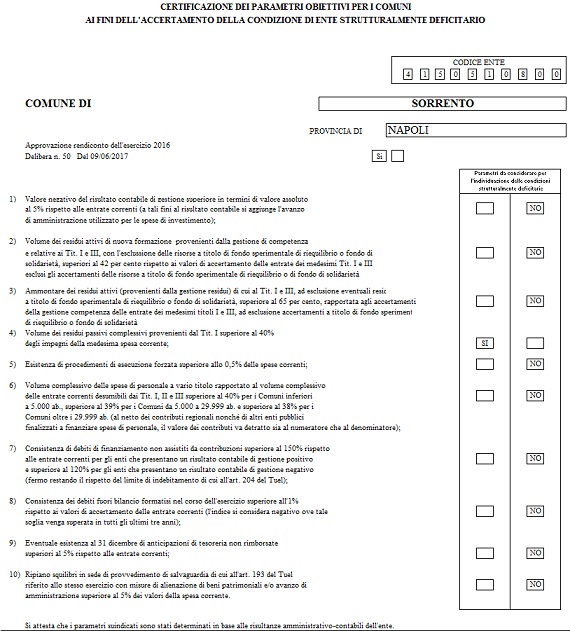 ANALISI STRATEGICA -  CONDIZIONI INTERNEGLI OBIETTIVI STRATEGICIAl punto 8.1 dell’allegato 4.1 del d.lgs 118/2011 si prevede che con riferimento alle condizioni interne, l’analisi strategica richiede un approfondimento dei seguenti contesti e la definizione dei contenuti della programmazione strategica e dei relativi indirizzi generali prendendo in considerazione il periodo del mandato.Il Documento Unico di Programmazione riveste un ruolo fondamentale nel rinnovato processo di programmazione , gestione e controllo degli enti locali previsto dalla recente riforma ordinamentale, in quanto costituisce l’anello di congiunzione tra le attività programmatiche poste alla base del mandato amministrativo e l’affidamento di obiettivi e risorse ai responsabili dei servizi che avviene con l’approvazione del Piano esecutivo di Gestione. Non a caso la sezione strategica del DUP sviluppa e armonizza le linee programmatiche di mandato di cui all’articolo m46, comma 3, del decreto Legislativo 18 agosto 2000, n. 267 e individua, in coerenza con il quadro normativo di riferimento gli indirizzi strategici dell’ente, mentre la sezione operativa individua, per ogni singola Missione, i programmi che l’ente intende realizzare per conseguire gli obiettivi strategici definiti nella SeS. Per ogni programma, e per tutto il periodo di riferimento del DUP, individua gli obiettivi annuali da raggiungere, che trovano il loro riscontro gestionale nella formazione del PEG. Fatta questa breve premessa, si ritiene evidenziare i seguenti documenti del sistema di bilancio, adottati o da adottare da questa amministrazione, in ragione della loro valenza informativa sulla rendicontabilità dell’operato nel corso del mandato: Le linee programmatiche di mandato di cui all’articolo 46, comma 3, del decreto Legislativo 18 agosto 2000, n. 267, approvate con deliberazione di Giunta Municipale n. 190 del 09 settembre 2015 e deliberazione di Consiglio Comunale n. 92 del 10 settembre 2015 costituiscono la base dell’intero processo di programmazione: il riepilogo di tali linee programmatiche sono allegate per formarne parte integrante;La relazione di fine mandato di cui all’art. 4 bis del D.Lgs.vo n. 149/2011 da adottare prima del termine del mandato elettorale, nella quale si darà compiuta evidenza delle attività svolte nel corso del mandato, con riferimento agli indirizzi strategici ed alle missioni, soffermandosi in particolare su: sistema ed esiti dei controlli interni, rispetto dei saldi di finanza pubblica programmati, quantificazione della misura dell’indebitamento, convergenza verso i fabbisogni standard, situazione finanziaria e patrimoniale dell’ente anche con riferimento alla gestione degli organismi controllati.  Sulla base del programma di mandato di questa Amministrazione si allegano i prospetti delle aree di mandato programmatiche. Analizzando il punto 8.1 del principio contabile n.1 "ogni anno gli obiettivi strategici, contenuti nella SeS, sono verificati nello stato di attuazione e possono essere, a seguito di variazioni rispetto a quanto previsto nell’anno precedente e dandone adeguata motivazione, opportunamente riformulati" si rileva che gli obiettivi strategici sono stati considerati nello stato di attuazione e alla luce di tale analisi, si è proceduto al loro adeguamento e/o alle riformulazioni. L’individuazione degli obiettivi strategici consegue a un processo conoscitivo di analisi strategica delle condizioni esterne all’ente e di quelle interne, sia in termini attuali che prospettici e alla definizione di indirizzi generali di natura strategica.Gli obiettivi strategici che l’amministrazione intende perseguire sono dettagliatamente esplicitati nella documentazione che segue relativamente alla descrizione delle Missioni e dei Programmi del bilancio, Esse sono state elaborato sviluppando le linee programmatiche di mandato dell’amministrazione. Sulla base del programma di mandato di questa Amministrazione si  riportano gli obiettivi strategici che l’amministrazione intende perseguire entro la fine del mandato ed  i prospetti delle aree di mandato programmatiche. D.U.P. TRIENNIO2018-2020LINEE PROGRAMMATICHE DI MANDATO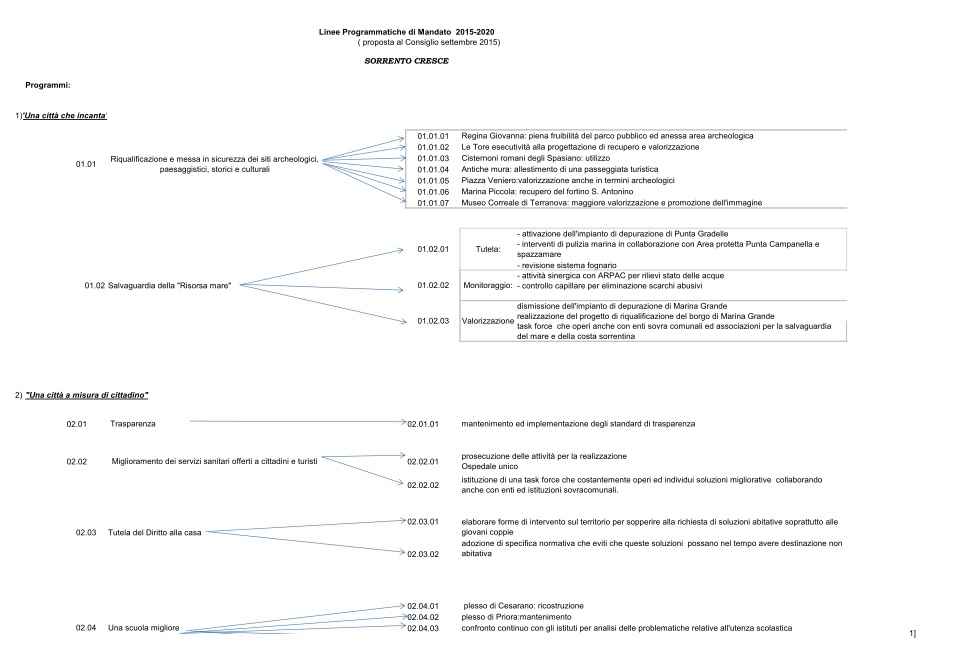 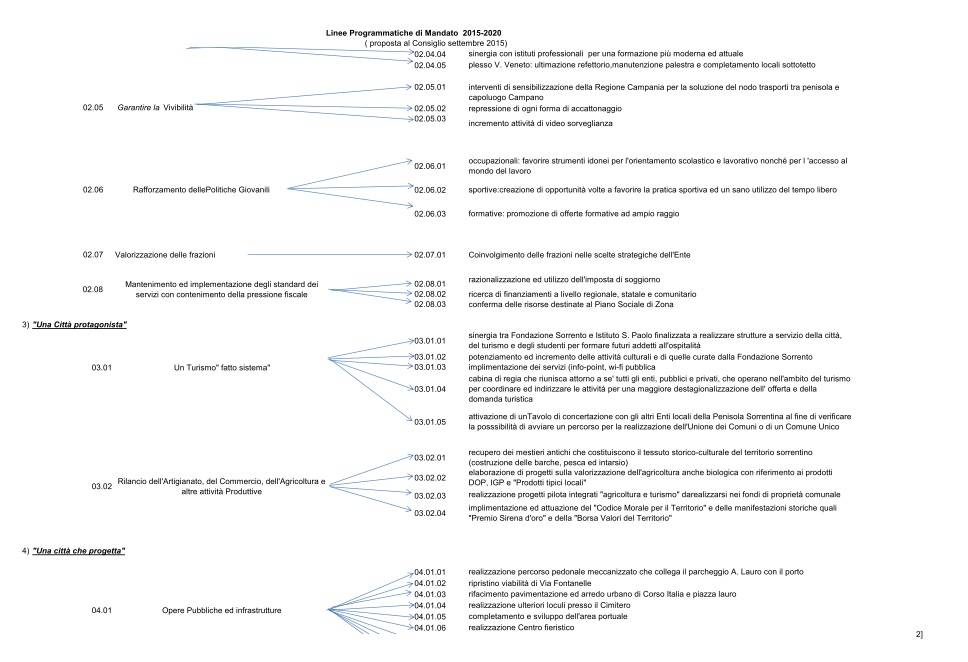 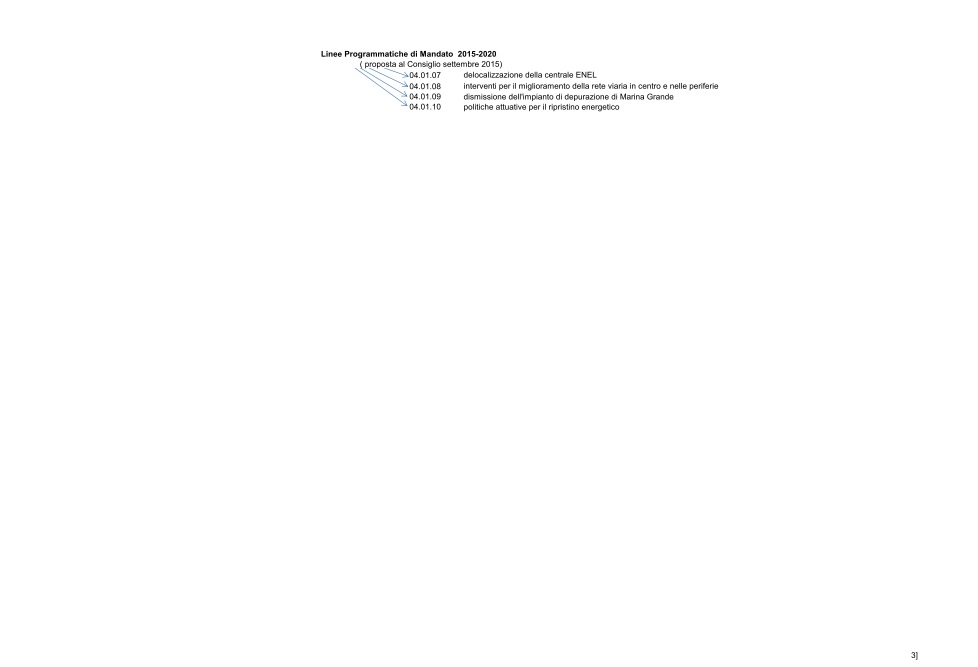 SEZIONE OPERATIVA - SeoLa Seo ha come finalità la definizione degli obiettivi dei programmi all'interno delle singole missioni, orientare e giudicare le successive deliberazioni del Consiglio e della Giunta e costituire le linee guida per il controllo strategico. Tale sezione è redatta per competenza riferendosi all'intero periodo considerato e per cassa  al primo esercizio.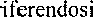 Presenta carattere generale, il contenuto è programmatico e supporta il processo di previsione per la disposizione della manovra di bilancio.La sezione operativa individua, per ogni singola missione, i programmi che l'ente intende realizzare per il raggiungimento degli obiettivi strategici definiti nella Sezione Strategica (SeS). Si tratta di indicazioni connesse al processo di miglioramento organizzativo e del sistema di comunicazione interno all'ente.LA PROGRAMMAZIONE OPERATIVALa Sezione Operativa del DUP declina, in termini operativi, le scelte strategiche in precedenza tratteggiate.Per alcuni aspetti quali l'analisi dei mezzi finanziari a disposizione, gIi indirizzi in materia di tributi e tariffe, l'indebitamento, , si intende presentare in questa sezione una lettura delle spese previste nel Bilancio di previsione, riclassificate in funzione delle linee programmatiche dell'amministrazione e tradotte nelle missioni e nei programmi previsti dalla vigente normativa.CONSIDERAZIONI GENERALI[n seguito insieme alla documentazione allegata che forna parte integrante del seguente documento, si evidenziano le modalità con cui le linee programmatiche che l ' Amministrazione ha tracciato per il prossimo triennio possono tradursi in azioni ed obiettivi di medio e breve termine da conseguire.A riguardo in conformità alle previsioni del Decreto Legislativo n. 267/2000, l'intera attività prevista è stata articolata in Missioni. Per ogni missione è stata altresì evidenziata l'articolazione della stessa in Programmi.Titoli, Missioni e Programmi sono i livelli di Bilancio obbligatori che per il legislatore devono essere presentati al Consiglio Comunale. Tale aspetto del DUP assume un ruolo centrale indispensabile per una corretta programmazione delle attività a base del bilancio annuale e pluriennale, riproponendo una importante fase di collaborazione tra la parte politica ed amministrativa per la individuazione di obiettivi e, quindi, di risorse che, nel breve e nel medio termine, permettono agli amministratori di dare attuazione al proprio programma elettorale ed ai dirigenti di confrontarsi costantemente con essi.Rinviando alla lettura dei contenuti di ciascuna missione, in questa parte introduttiva ci preme riproporre le principali linee guida su cui quest'amministrazione intende muoversi anche per il prossimo triennio, al fine di ottenere miglioramenti in termini di efficacia dell'azione svolta ed economicità della stessa.Le linee guida della programmazione dell'ente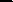 Sì tratta di indicazioni connesse al processo di miglioramento organizzativo e del sistema di comunicazione interno all'ente. In particolare, le linee direttrici a cui la struttura dovrà indirizzarsi sono:DUP - Documento Unico di Programmazione 2018 - 2020l) ulteriore definizione, anche alla luce delle nuove competenze in corso di trasferimento, di aree di intervento di adeguata ampiezza di controllo che, in relazione alle principali funzioni e attività svolte dall'ente, consentano il consolidamento organizzativo intorno a precisate aree di responsabilità, evitando le possibili duplicazioni di attività o procedure di controllo ripetitive:la scelta motivata di perseguire un aumento della produttività e della capacità di coordinamento del lavoro tra settori che incida su tutte le fasi del processo di programmazione - gestione e controllo;l'eliminazione di diseconomie gestionali che derivano dall'esistenza di più centri di responsabilità nei quali la gestione delle risorse umane e strumentali non risulti ottimizzata. Obiettivi dell'amministrazione per il prossimo triennio sono anche quelli di proseguire nel processo di trasformazione in atto, mediante un'azione finalizzata a:introdurre e sperimentare alcuni elementi di innovazione organizzativa;favorire nei responsabili dei servizi la conoscenza e l'approccio alla gestione delle risorse finanziarie ed economico - patrimoniali, mediante la piena valorizzazione della nuova struttura di bilancio, per facilitare la diffusione ed il consolidamento dei nuovi principi di programmazione, gestione e controllo;sviluppare politiche del personale e programmi di gestione delle risorse umane coerenti con le trasformazioni in atto. in particolare, gli interventi organizzativi saranno finalizzatiad adeguare le strutture per affrontare le mutate esigenze di funzionamento dell'ente rispetto alle impostazioni del passato;rendere operativa la responsabilità sui risultati della gestione nella conduzione del personale e nell'organizzazione del lavoro, attivando contestualmente gli strumenti che rendano concreta la funzione di indirizzo e di controllo degli organi di Governo;introdurre il controllo economico interno di gestione al fine di esercitare una reale verifica funzionale della spesa nei singoli settori d'intervento;introdurre la valutazione dei fatti amministrativi e dei processi per assicurare che l'azione amministrativa non sia rivolta soltanto ad un controllo burocratico aziendale dei risultati;favorire e richiedere alle strutture dell'ente nuove forme di comunicazione interna con gli amministratori che consentano di esplicitare le principali linee di controllo interno. In particolare, ai tini del consolidamento delle procedure di controllo interno sulla gestione, gli obiettivi programmatici che si intendono perseguire sono i seguenti:potenziare il controllo e l'adeguamento delle procedure amministrative al fine di favorire una maggiore snellezza e flessibilità. fl Piano esecutivo di gestione deve costituire, a tal proposito, un fondamentale strumento per misurare l'azione amministrativa in termini di procedure in tutti i settori nei quali si esprime l'attività dell'ente;maggiore incisività del controllo sugli equilibri finanziari di bilancio e sullo stato di realizzazione dei programmi dal punto di vista finanziario: funzione obbligatoria che il servizio finanziario dovrà esprimere compiutamente ai sensi del D.Lgs. n. 267/2000; - ulteriore adeguamento delle attività relative al controllo di gestione rivolto alla maggiore razionalizzazione del complessivo operare dell'ente in termini di efficienza, efficacia ed economicità.Nei successivi esercizi del triennio saranno altresì posti ulteriori obiettivi da raggiungere quali,sviluppo/potenziamento dei sistemi informativi dell'ente, con miglioramento delle informazioni fornite e completamento delle stesse;individuazione di ulteriori modalità di comunicazione con l'esterno;individuazione e miglioramento nella rete interna dell'ente dei provvedimenti deliberativi e delle determinazioni connesse con la gestione delle risorse di bilancio.Contestualmente al processo di razionalizzazione sopra evidenziato non può essere sottovalutata un'oculata politica della spesa.Relativamente ad essa, i principali indirizzi che sono alla base delle stime previsionali costituiscono direttiva imprescindibile, per quanto di competenza, per ciascun responsabile nella gestione delle risorse assegnategli.:Spesa del personaleLe risorse umane costituiscono il fattore strategico dell'Ente locale. Pertanto le regole dell'organizzazione e della gestione del personale contenute nell'azione di riforma sono quelle di razionalizzare e contenere il costo del lavoro e raggiungere livelli di efficienza ed affidabilità migliorando le regole di organizzazione e di funzionamento.L'ente intende sfruttare pienamente tutti i margini di manovra per realizzare autonome politiche del personale utilizzando i propri strumenti normativi e quelli della contrattazione decentrata: autonoma determinazione delle dotazioni organiche, delle modalità di accesso, innovare la gestione degli incentivi economici, realizzare interventi formativi.La spesa per il personale è stata ottenuta tenendo in considerazione:il riferimento alla spesa per l'anno precedente ed i connessi limiti di legge;l'aumento della spesa di personale per nuove assunzioni a tempo determinato; - il costo del rinnovo della parte economica del CC NL; - le diminuzioni di spesa per decessi e pensionamenti.GLI OBIETTIVI STRATEGICIIl Documento Unico di Programmazione riveste un ruolo fondamentale nel rinnovato processo di programmazione , gestione e controllo degli enti locali previsto dalla recente riforma ordinamentale, in quanto costituisce l’anello di congiunzione tra le attività programmatiche poste alla base del mandato amministrativo e l’affidamento di obiettivi e risorse ai responsabili dei servizi che avviene con l’approvazione del Piano esecutivo di Gestione. Non a caso la sezione strategica del DUP sviluppa e armonizza le linee programmatiche di mandato di cui all’articolo 46, comma 3, del decreto Legislativo 18 agosto 2000, n. 267 e individua, in coerenza con il quadro normativo di riferimento gli indirizzi strategici dell’ente, mentre la sezione operativa individua, per ogni singola Missione, i programmi che l’ente intende realizzare per conseguire gli obiettivi strategici definiti nella SeS. Per ogni programma, e per tutto il periodo di riferimento del DUP, individua gli obiettivi annuali da raggiungere, che trovano il loro riscontro gestionale nella formazione del PEG. Fatta questa breve premessa, si ritiene evidenziare i seguenti documenti del sistema di bilancio, adottati o da adottare da questa amministrazione, in ragione della loro valenza informativa sulla rendicontabilità dell’operato nel corso del mandato: Le linee programmatiche di mandato di cui all’articolo 46, comma 3, del decreto Legislativo 18 agosto 2000, n. 267, approvate con deliberazione di Giunta Municipale n. 190 del 09 settembre 2015 e deliberazione di Consiglio Comunale n. 92 del 10 settembre 2015 costituiscono la base dell’intero processo di programmazione: il riepilogo di tali linee programmatiche sono allegate per formarne parte integrante;La relazione di fine mandato di cui all’art. 4 bis del D.Lgs.vo n. 149/2011 da adottare prima del termine del mandato elettorale, nella quale si darà compiuta evidenza delle attività svolte nel corso del mandato, con riferimento agli indirizzi strategici ed alle missioni, soffermandosi in particolare su: sistema ed esiti dei controlli interni, rispetto dei saldi di finanza pubblica programmati, quantificazione della misura dell’indebitamento, convergenza verso i fabbisogni standard, situazione finanziaria e patrimoniale dell’ente anche con riferimento alla gestione degli organismi controllati.  Analizzando il punto 8.1 del principio contabile n.1 "ogni anno gli obiettivi strategici, contenuti nella SeS, sono verificati nello stato di attuazione e possono essere, a seguito di variazioni rispetto a quanto previsto nell’anno precedente e dandone adeguata motivazione, opportunamente riformulati" si rileva che gli obiettivi strategici sono stati considerati nello stato di attuazione e alla luce di tale analisi, si è proceduto al loro adeguamento e/o alle riformulazioni. L’individuazione degli obiettivi strategici consegue a un processo conoscitivo di analisi strategica delle condizioni esterne all’ente e di quelle interne, sia in termini attuali che prospettici e alla definizione di indirizzi generali di natura strategica.Gli obiettivi strategici che l’amministrazione intende perseguire sono dettagliatamente esplicitati nella documentazione che segue relativamente alla descrizione delle Missioni e dei Programmi del bilancio, Esse sono state elaborato sviluppando le linee programmatiche di mandato dell’amministrazione. Sulla base del programma di mandato di questa Amministrazione si allegano i prospetti delle aree di mandato programmatiche. ORGANIZZAZIONE E GESTIONE DEI SERVIZI PUBBLICI LOCALICon l’obiettivo di costruire un’ottima gestione strategica, si deve necessariamente partire da un’analisi della situazione attuale, prendendo in considerazione le strutture fisiche poste nel territorio di competenza dell’ente e dei servizi erogati da quest’ultimo. Saranno definiti gli indirizzi generali sul ruolo degli organismi ed enti strumentali e società controllate e partecipate, con riferimento alla loro struttura economica e finanziaria e gli obiettivi di servizio e gestionali che devono perseguire e alle procedure di controllo di competenza dell’ente.A tal fine sono riportate di seguito delle tabelle riassuntive delle informazioni riguardanti le infrastrutture presenti nel territorio di competenza, classificandole tra immobili, strutture scolastiche, impianti a rete, aree pubbliche ed attrezzature offerte alla fruizione della collettività.Le strutture principali del Comune sono:Lavori pubblici in corso di realizzazioneServizi erogatiPer una corretta valutazione delle attività programmate attribuite ai principali servizi offerti ai cittadini/utenti, nella tabella sottostante, hanno evidenza le principali tipologie di servizio, i dati relativi alle erogazioni effettuate nel corso degli ultimi anni e quelli che ci si propone di erogare nel prossimo triennio, con distinzione effettuata in base alla modalità di gestione, distinguendo ulteriormente tra quelli in gestione diretta, quelli esternalizzati a soggetti esterni oppure ancora appartenenti al Gruppo Pubblico Locale.Le funzioni esercitate su delegaIl Comune di Sorrento esercita le seguenti funzioni su delega della Regione Campania:Diritto allo studio;Integrazione canoni di locazioneAttività assistenziali alle categorie deboli esercitate attraverso il Piano Sociale di ZonaINDIRIZZI GENERALI SUL RUOLO DEGLI ORGANISMI ED ENTI STRUMENTALI E SOCIETÀ PARTECIPATEIl Gruppo Pubblico Locale inteso come l’insieme degli Enti e delle società controllate, collegate o semplicemente partecipate del nostro Ente, è riepilogato nelle tabelle che seguono. Con riferimento a ciascuno di essi si riportano le principali informazioni societarie e la situazione economica così come risultante dagli ultimi bilanci approvati. Si precisa che i relativi bilanci consuntivi sono consultabili nel proprio sito Internet fermo restando quanto previsto per gli enti locali quanto previsto per gli enti locali dall’art. 172, comma 1, lettera a) DEL Dcreto Legislativo 18 agosto 2000, n. 267.Soggetti e quote di partecipazioneRisultati di esercizioServizi gestitiNella tabella sottostante sono presentati i principali parametri economico finanziari utilizzati per identificare l’evoluzione dei flussi economici finanziari:LE ENTRATEL’individuazione delle fonti di finanziamento costituisce uno dei principali momenti in cui l’ente programma la propria attività, si evidenzia l’andamento storico e prospettico delle entrate nel periodo 2016/2020Nel rispetto del principio contabile n.1, si affrontano di seguito approfondimenti specifici riguardo al gettito previsto delle principali entrate tributarie e derivanti da servizi pubblici.LE ENTRATE TRIBUTARIE :Le risorse del Titolo I° sono costituite dalle Entrate Tributarie . Appartengono a questo aggregato le imposte , le Tasse , i Tributi speciali ed altre entrate tributarie proprie. Dal 2014 è stata introdotta la IUC , articolata in IMU , Tari e Tasi . Le imposte principali sono l’IMU la Tasi e le imposta sulla pubblicità . Tra le tasse troviamo la Tari ( ex Tares ) . IMPOSTA UNICA COMUNALE ( IUC ) :Introdotta dalla legge n. 147 / 2013 ( legge di stabilità 2014 ) la IUC ha 2 presupposti in positivi :Il possesso di immobili con differenziazioni  base alla natura e dal valore degli stessi ;L’erogazione e la funzione di servizi comunali . L’imposta è articolata nelle seguenti componenti : imposta municipale propria ( IMU ) di natura patrimoniale , la cui base imponibile è data dal valore degli immobili ad eccezione delle abitazioni principali ;la componente relativa ai servizi che a sua volta è composta da :Tassa rifiuti ( Tari ) a carico dei soggetti che occupano l’imponibile il cui calcolo della base imponibile segue le stesse regole della Tares ;Tributo servizi indivisibili ( Tasi ) a carico del possessore o del detentore di un immobile o l’esclusione dal 1 / 1 / 2016 delle abitazioni principali , questo tributo è un tributo a base patrimoniale ( co.675, base imponibile uguale a quella dell’ IMU ) , anche se riferito a una fruizione dei servizi comunali indivisibili.IMPOSTA SULLA PUBBLICITA’ E DIRITTI SULLE PUBBLICHE AFFISSIONI :Si applicano alle comunicazioni pubblicitarie effettuate sul territorio comunale , tramite :Impianti di affissione pubblica e impianti di affissione diretta ; Cartelli pubblicitari( pubblicità esterna ) ;Altri mezzi di pubblicità e propaganda .In termini generali , l’imposta di pubblicità è calcolata in base alla categoria e dalla superfice del mezzo pubblicitario , mentre i diritti sulle pubbliche affissioni sono calcolati in rapporto alla durata dell’affissione . Il servizio è affidato in concessione alla ditta ADRIANI TRIBUTI SRL fino al 31/12/2019.Illustrazione delle aliquote applicate e dimostrazione della congruità del gettito iscritto per ciascuna risorsa nel trienni in rapporto ai cespiti imponibili.Imposta Municipale Propria ( I.M.U. )Il gettito iscritto risulta in linea sia con le risultanze catastali ( IMU/Tasi) che con le banche dati in possesso dell’ente . Considerata la sanzione dell’abitazione principali e delle pertinenze e l’attribuzione allo stato del gettito degli immobili di categoria D, il gettito è attualmente determinato dalle abitazioni a disposizione del circa 50%. Delle categorie C non pertinenziali e commerciali per circa il 38% , da uffici per circa il 5% , da abitazioni principali di lusso non esenti per circa il 4% , da terreni e da aree fabbricanti per il restante 3%. Sono confermate le aliquote IMU del comune stabilite nell’anno 2015 con delibera di C.C. n 73 del 28/7/2015 per via del blocco normativo previsto per il 2016 , è precisamente :Abitazioni principali e relative pertinenze ( categorie catastali A/1 – A/8 – A/9 ) : 4 x mille Fabbricati gruppo A ( compresi A/10 ) non abitazione principale e categorie C/2 – C/6 – C/7 non pertinenza , non locati e non concessi in comodato in uso gratuito a parenti entro il 2 grado : 10,6 x mille Restanti fattispecie : 8,6 x mille il gettito IMU previsto per il 2016, con l’applicazione delle aliquote sopra descritte e dal netto del taglio stimato sulla scorta dal 2015, è pari ad € 5.500.000,00. L’attività di accertamento e riscossione dell’ IMU verrà gestita in collaborazione con la società Adriani Tributi SRL e si prevede un recupero di imposta evasa pari ad €. 700.000,00.Tassa Rifiuti ( TA.RI. ):A decorrere dall’ 1 gennaio 2014 è stata introdotta la Tari, che costituisce uno dei tre elementi della IUC . La Tari riprende sostanzialmente la normativa della precedente TARES. Le previsioni di bilancio fanno riferimento al piano economico finanziario approvato in C.C. entro la data prevista per legge per l’approvazione del bilancio . Le tariffe che per legge devono coprire integralmente il costo del servizio, per il 2016 pari ad €. 5.749.544,00, sono state determinate suddividendo i costi complessivi tra utenze pronostiche e utenze non domestiche. Sulla base di campionamenti di pesate effettuate dal gestore del servizio sui rifiuti effettivamente prodotti dalle utenze non domestiche è risultato che essi , nel territorio comunale di sorrento , incidono tra il 60 – 65 % della produzione totale . per l’ anno 2016 il C.C. con delibera n 40 del 29/04/2016 ha approvato il piano finanziario e le tariffe della TA.RI. 2016.Tassa servizi indivisibili ( TA.S.I. ) :La Tasi è dovuta da tutti i possessori di immobili ad esclusione delle aree scoperte e dei terreni agricoli e dal 2016 sono esentati anche i possessori di abitazioni principali e pertinenti , come per l’ IMU la base imponibile è data dal volere catastale degli immobili . considerata l’esenzione per le abitazioni principali e per le pertinenze , la non applicabilità del tributo per le fattispecie già tassate ai fini IMU al massimo dell’aliquota prevista dalla legge ( 1,06% vedi abitazioni a disposizione) il gettito è attualmente determinato dai fabbricati di categoria D per circa il 55% , dalle categorie C non pertinenziali e commerciali per circa il 30%, per altro ( uffici e abitazioni di lusso ) per circa il 15% ; per l’anno 2016 il C.C. con delibera n 23 del 14/04/2016 a confermato le aliquote della TA.SI prevista per  l’anno 2015, per via del blocco normativo previsto per il 2016 rendendo altresì atto dell’esenzione introdotta per le abitazioni principali e le pertinenze dei proprietari e degli inquilini residenti.Aliquota abitazioni principali e pertinenze Cat.A1-A8-A9                              aliquota 1,6 x milleAliquota immobili ad uso abitativo tenute a disposizione                                      0 (Zero)Aliquota immobili di categoria D                                                                         aliquota 1,6 x milleAliquota per tutti gli altri immobili                                                                      aliquota 1,3 x milleIl gettito previsto con l’applicazione di tali aliquote , considerata l’esenzione per l’abitazione principale introdotta per il 2016 è pari ad € 1.434.744,00Imposta sulla pubblicità e diritti sulle pubbliche affissioni:Sono confermate le aliquote vigenti – le minime previste per legge – approvate , da ultimo , con la deliberazione della Giunta Comunale n. 316 del 29/11/2017;.Imposta di soggiorno
Il decreto legislativo 14 marzo 2011 n. 23, recante disposizioni in materia di federalismo fiscale municipale[5], ha conferito ad altri comuni la facoltà di istituire l'imposta di soggiorno. Più precisamente ai sensi del comma 1 dell'articolo 4 del suddetto decreto, i comuni capoluogo di provincia, le unioni di comuni nonché i comuni inclusi negli elenchi regionali delle località turistiche o città d'arte possono istituire, con deliberazione del consiglio, un'imposta di soggiorno a carico di coloro che alloggiano nelle strutture ricettive situate sul proprio territorio, da applicare, secondo criteri di gradualità in proporzione al prezzo, sino a 5 euro per notte di soggiorno. Le modalità di applicazione sono stabilite con deliberazione annuale di G.M.  e consistono in un importo fisso associato alle tipologie di struttura ricettiva e categorie alberghiere,  per un periodo d’imposta che varia da Comune a Comune.Il gettito è destinato a finanziare interventi in materia di turismo, manutenzione, fruizione e recupero dei beni culturali e ambientali locali e dei relativi servizi pubblici locali”.Il Comune di Sorrento con la deliberazione di C.C. n. 99 del 29 novembre 2011, ha istituito l’imposta di soggiorno ed approvato il Regolamento di disciplina. In particolare l’imposta si applica dal 1° aprile al 31 ottobre e sono previste esenzioni per i residenti, per i minorenni e per le guide e gli autisti di gruppi. Inoltre, per soggiorni superiori a 7 notti consecutive, dall’ottava non si applica l’imposta.Con riferimento alle entrate tributarie, la seguente tabella sottolinea l’andamento relativo al periodo 2015-2019:Le entrate da serviziRelativamente ai principali servizi comunali si fa presente che: con deliberazione di Giunta Municipale n. 242 del 01 settembre 2017 sono state approvate le tariffe per le rette dell’asilo nido; con deliberazione di Giunta Municipale n. 243 del 01 settembre 2017 sono state approvate le tariffe per le rette dell’asilo nido; con deliberazione di Giunta Municipale n. 307 del 17 novembre 2017 sono state approvate le tariffe per il parcheggio comunale Achille Lauro;; Si prendono in esame le entrate da servizi corrispondenti al periodo 2015-2019:La gestione del patrimonio Il patrimonio è composto dall’insieme dei beni e dei rapporti giuridici, attivi e passivi, di ciascun ente. Vengono riportati i principali aggregati che compongono il conto del patrimonio, seguendo la suddivisione tra attivo e passivo, riferiti all’ultimo rendiconto della gestione approvato:Il finanziamento di investimenti con indebitamentoSi prendono in esame i dati relativi agli esercizio 2016 – 2020 per il Titolo 6 Accensione prestiti e il Titolo 7 Anticipazioni da istituto tesoriere/cassiere; tali informazioni risultano interessanti nel caso in cui l’ente preveda di fare ricorso all’indebitamento presso istituti di credito:I trasferimenti e le altre entrate in conto capitalePrendendo sempre in esame le risorse destinate agli investimenti, segue una tabella dedicata ai trasferimenti in conto capitale iscritti nel Titolo 4:LA SPESALa tabella raccoglie i dati riguardanti l’articolazione della spesa per titoli, con riferimento al periodo 2016-2020:La spesa per missioni:Le missioni corrispondono alle funzioni principali e gli obiettivi strategici perseguiti dalle amministrazioni pubbliche territoriali:La spesa correnteLa spesa di parte corrente costituisce la parte di spesa finalizzata all’acquisto di beni di consumo e all’assicurarsi i servizi e corrisponde al funzionamento ordinario dell’ente:La spesa in conto capitaleI nuovi lavori pubblici previstiGli equilibri di bilancioL’art. 162, comma 6, del Tuel decreta che il totale delle entrate correnti (entrate tributarie, trasferimenti correnti e entrate extratributarie) e del fondo pluriennale vincolato di parte corrente stanziato in entrata sia almeno sufficiente a garantire la copertura delle spese correnti (titolo 1) e delle spese di rimborso della quota capitale dei mutui e dei prestiti contatti dall’ente.Al fine  di verificare che sussista l’equilibrio tra fonti e impieghi si suddivide il bilancio in due principali partizioni, ciascuna delle quali evidenzia un particolare aspetto della gestione, cercando di approfondire l'equilibrio di ciascuno di essi. Si tratterrà quindi:il bilancio corrente, che evidenzia le entrate e le spese finalizzate ad assicurare l'ordinaria gestione dell'ente, comprendendo anche le spese occasionali che non generano effetti sugli esercizi successivi;il bilancio investimenti, che descrive le somme destinate alla realizzazione di infrastrutture o all'acquisizione di beni mobili che trovano utilizzo per più esercizi e che incrementano o decrementano il patrimonio dell'ente;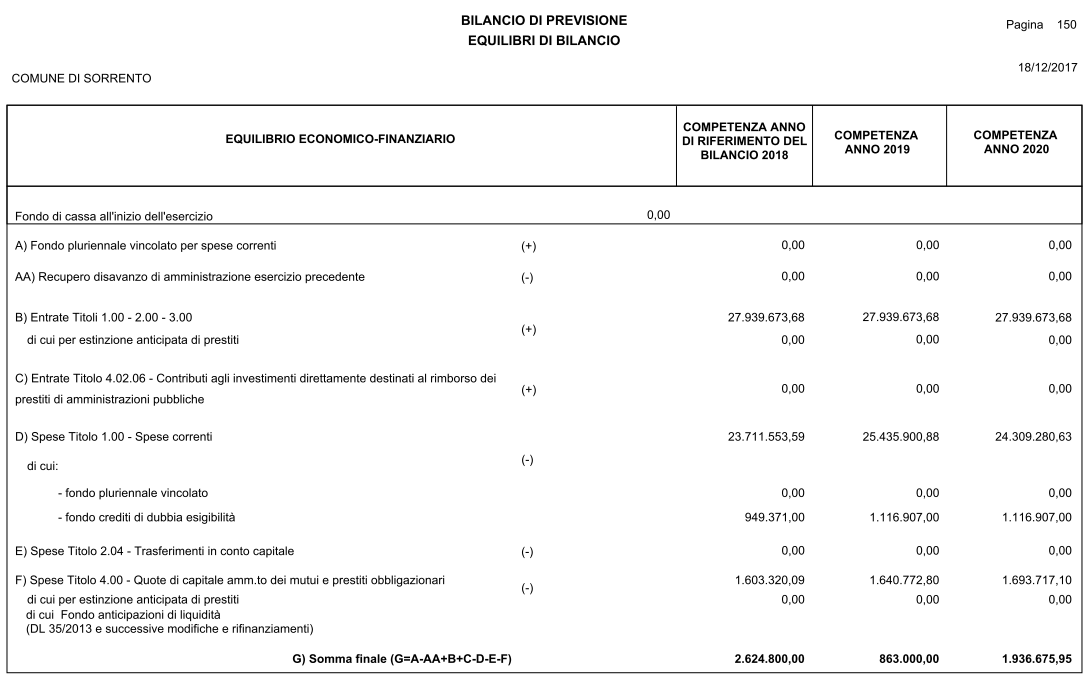 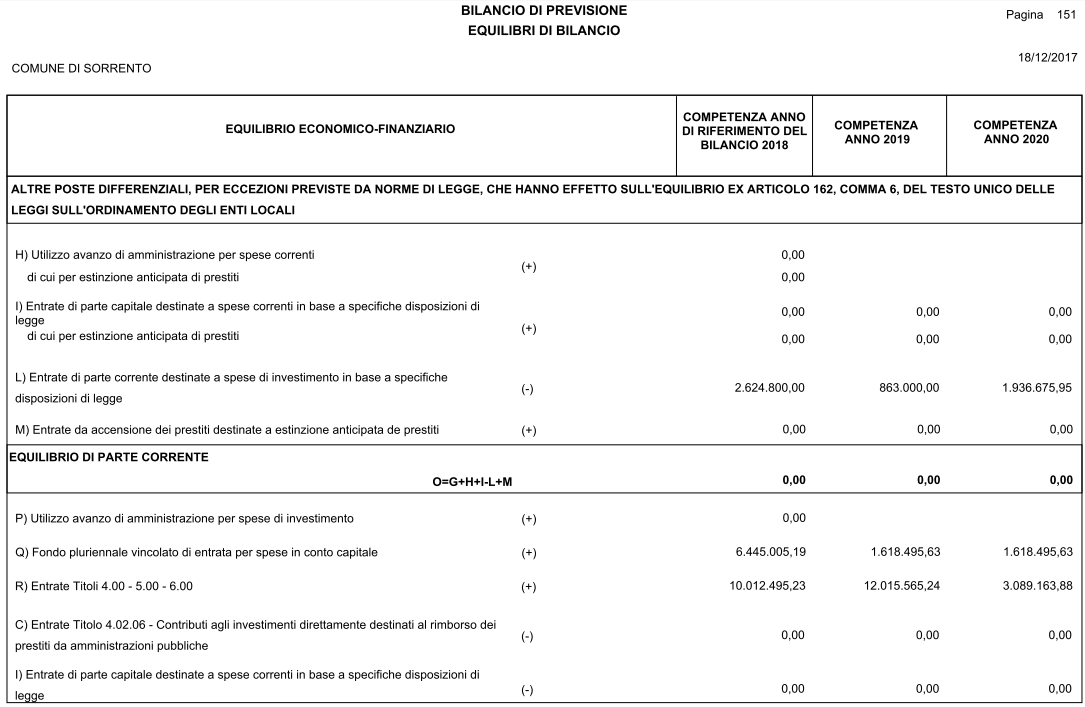 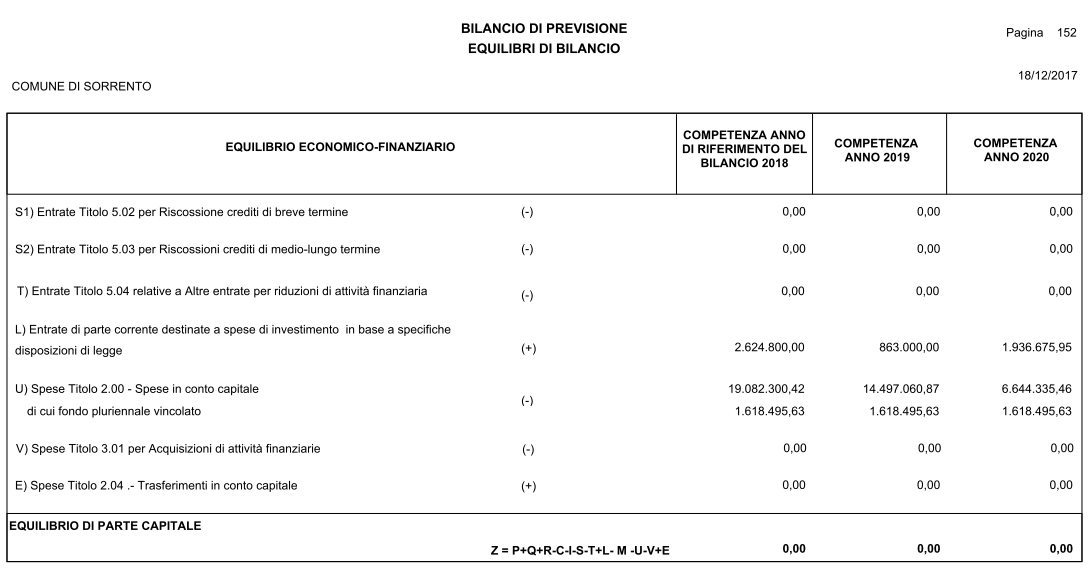 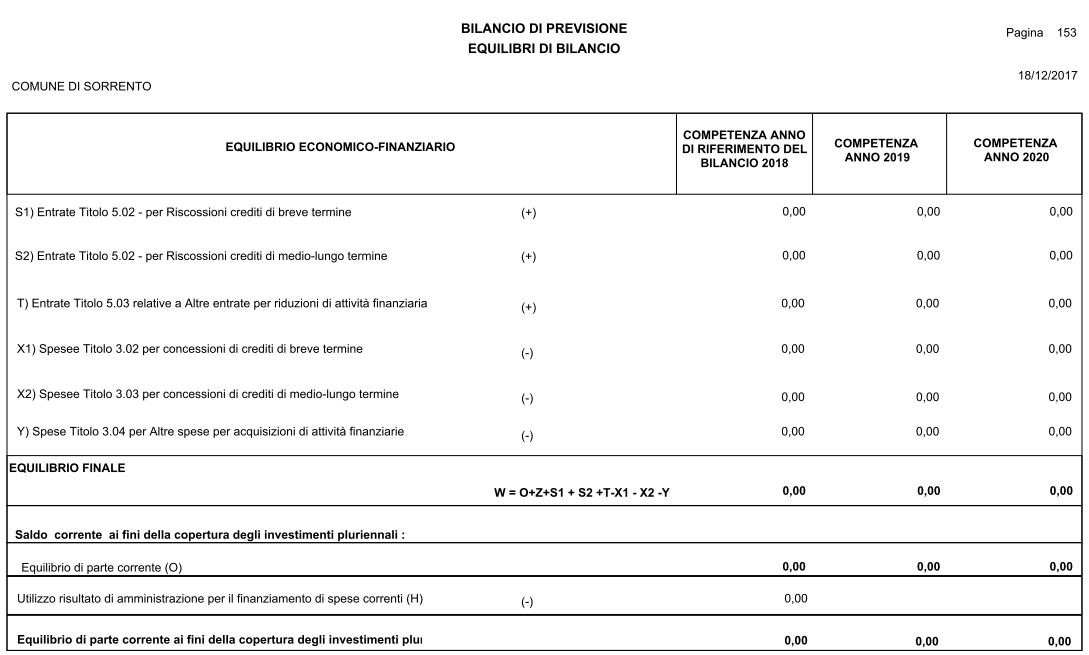  Gli equilibri di bilancio di cassaFondo di cassa presuntoAlla fine dell’esercizio   7.769.402,47RISORSE UMANELa composizione del personale dell’Ente in servizio è riportata nella seguente tabella:PERSONALE A TEMPO INDETERMINATO al 31/12/2016PERSONALE A TEMPO INDETERMINATO al 31/12/2016Si allegano i prospetti relativi alla spesa del personale. VINCOLI DI FINANZA PUBBLICATra gli aspetti più importanti nella programmazione degli enti locali, per gli effetti che produce sugli equilibri di bilancio degli anni a seguire, certamente è da considerare il Patto di stabilità. Si rammenta, infatti, che il mancato raggiungimento degli obiettivi del saldo comporta, nell’anno successivo, alcune sanzioni particolarmente gravose e limitanti l’azione degli enti.La tabella che segue riepiloga i risultati conseguiti negli anni 2014/2016 SEZIONE OPERATIVA - SeOLa SeO ha come finalità la definizione degli obiettivi dei programmi all’interno delle singole missioni, orientare e giudicare le successive deliberazioni del Consiglio e della Giunta e costituire le linee guida per il controllo strategico. Tale sezione è redatta per competenza riferendosi all’intero periodo considerato e per cassa riferendosi al primo esercizio.Presenta carattere generale, il contenuto è programmatico e supporta il processo di previsione per la disposizione della manovra di bilancio. La sezione operativa individua, per ogni singola missione, i programmi che l’ente intende realizzare per il raggiungimento degli obiettivi strategici definiti nella Sezione Strategica (SeS). Si tratta di indicazioni connesse al processo di miglioramento organizzativo e del sistema di comunicazione interno all'ente. LA PROGRAMMAZIONE OPERATIVALa Sezione Operativa del DUP declina, in termini operativi, le scelte strategiche in precedenza tratteggiate.Per alcuni aspetti quali l'analisi dei mezzi finanziari a disposizione, gIi indirizzi in materia di tributi e tariffe, l'indebitamento, , si intende presentare in questa sezione una lettura delle spese previste nel Bilancio di previsione, riclassificate in funzione delle linee programmatiche dell'amministrazione e tradotte nelle missioni e nei programmi previsti dalla vigente normativa.CONSIDERAZIONI GENERALIIn seguito insieme alla documentazione allegata che forma parte integrante del seguente documento, si evidenziano le modalità con cui le linee programmatiche che l ' Amministrazione ha tracciato per il prossimo triennio possono tradursi in azioni ed obiettivi di medio e breve termine da conseguire.A riguardo in conformità alle previsioni del Decreto Legislativo n. 267/2000, l'intera attività prevista è stata articolata in Missioni. Per ogni missione è stata altresì evidenziata l'articolazione della stessa in Programmi.Titoli, Missioni e Programmi sono i livelli di Bilancio obbligatori che per il legislatore devono essere presentati al Consiglio Comunale. Tale aspetto del DUP assume un ruolo centrale indispensabile per una corretta programmazione delle attività a base del bilancio annuale e pluriennale, riproponendo una importante fäse di collaborazione tra la parte politica ed amministrativa per la individuazione di obiettivi e, quindi, di risorse che, nel breve e nel medio termine, permettono agli amministratori di dare attuazione al proprio programma elettorale ed ai dirigenti di confrontarsi costantemente con essi.Rinviando alla lettura dei contenuti di ciascuna missione, in questa parte introduttiva ci preme riproporre le principali linee guida su cui quest'amministrazione intende muoversi anche per il prossimo triennio, al fine di ottenere miglioramenti in termini di efficacia dell'azione svolta ed economicità della stessa.Le linee guida della programmazione dell'enteSì tratta di indicazioni connesse al processo di miglioramento organizzativo e del sistema di comunicazione interno all'ente. In particolare, le linee direttrici a cui la struttura dovrà indirizzarsi sono: ulteriore definizione, anche alla luce delle nuove competenze in corso di trasferimento, di aree di intervento di adeguata ampiezza di controllo che, in relazione alle principali funzioni e attività svolte dall'ente, consentano il consolidamento organizzativo intorno a precisate aree di responsabilità, evitando le possibili duplicazioni di attività o procedure di controllo ripetitive: scelta motivata di perseguire un aumento della produttività e della capacità di coordinamento del lavoro tra settori che incida su tutte le fasi del processo di programmazione - gestione e controllo;l'eliminazione di diseconomie gestionali che derivano dall'esistenza di più centri di responsabilità nei quali la gestione delle risorse umane e strumentali non risulti ottimizzata. Obiettivi dell'amministrazione per il prossimo triennio sono anche quelli di proseguire nel processo di trasformazione in atto, mediante un'azione finalizzata a:introdurre e sperimentare alcuni elementi di innovazione organizzativa;favorire nei responsabili dei servizi la conoscenza e l'approccio alla gestione delle risorse finanziarie ed economico - patrimoniali, mediante la piena valorizzazione della nuova struttura di bilancio, per facilitare la diffusione ed il consolidamento dei nuovi principi di programmazione, gestione e controllo;sviluppare politiche del personale e programmi di gestione delle risorse umane coerenti con le trasformazioni in atto. in particolare, gli interventi organizzativi saranno finalizzati ad adeguare le strutture per affrontare lc mutate esigenze di funzionamento dell'ente rispetto all’impostazioni del passato;rendere operativa la responsabilità sui risultati della gestione nella conduzione del personale e nell'organizzazione del lavoro, attivando contestualmente gli strumenti che rendano concreta la funzione di indirizzo e di controllo degli organi di Governo;introdurre il controllo economico interno di gestione al fine di esercitare una reale verifica funzionale della spesa nei singoli settori d'intervento;introdurre la valutazione dei fatti amministrativi e dei processi per assicurare che l'azione amministrativa non sia rivolta soltanto ad un controllo burocratico aziendale dei risultati;favorire e richiedere alle strutture dell'ente nuove forme di comunicazione interna con gli amministratori che consentano di esplicitare le principali linee di controllo interno. In particolare, ai tini del consolidamento delle procedure di controllo interno sulla gestione, gli obiettivi programmatici che si intendono perseguire sono i seguenti:potenziare il controllo e l'adeguamento delle procedure amministrative al fine di favorire una maggiore snellezza e flessibilità. Il Piano Esecutivo di Gestione deve costituire, a tal proposito, un fondamentale strumento per misurare l'azione amministrativa in termini di procedure in tutti i settori nei quali si esprime l'attività dell'ente;maggiore incisività del controllo sugli equilibri finanziari di bilancio e sullo stato di realizzazione dei programmi dal punto di vista finanziario: funzione obbligatoria che il servizio finanziario dovrà esprimere compiutamente ai sensi del D.Lgs. n. 267/2000; - ulteriore adeguamento delle attività relative al controllo di gestione rivolto alla maggiore razionalizzazione del complessivo operare dell'ente in termini di efficienza, efficacia ed economicità.Nei successivi esercizi del triennio saranno altresì posti ulteriori obiettivi da raggiungere,sviluppo/potenziamento dei sistemi informativi dell'ente, con miglioramento delle informazioni fornite e completamento delle stesse;individuazione di ulteriori modalità di comunicazione con l'esterno;individuazione e miglioramento nella rete interna dell'ente dei provvedimenti deliberativi e delle determinazioni connesse con la gestione delle risorse di bilancio.Contestualmente al processo di razionalizzazione sopra evidenziato non può essere sottovalutata un'oculata politica della spesa.Relativamente ad essa, i principali indirizzi che sono alla base delle stime previsionali costituiscono direttiva imprescindibile, per quanto di competenza, per ciascun responsabile nella gestione delle risorse assegnategli e risultano cosi individuati:Spesa del personaleLe risorse umane costituiscono il fattore strategico dell'Ente locale. Pertanto le regole dell'organizzazione e della gestione del personale contenute nell'azione di rifbrma sono quelle di razionalizzare e contenere il costo del lavoro e raggiungere livelli di efficienza ed affidabilità migliorando le regole di organizzazione e di funzionamento.L'ente intende sfruttare pienamente tutti i margini di manovra per realizzare autonome politiche del personale utilizzando i propri strumenti normativi e quelli della contrattazione decentrata: autonoma determinazione delle dotazioni organiche, delle modalità di accesso, Inanovra sugli incentivi economici, interventi formativi.La spesa per il personale è stata ottenuta tenendo in considerazione:il contenimento alla spesa per l'anno precedente ed i connessi limiti di legge;l'aumento della spesa di personale per nuove assunzioni a tempo determinato; - il costo del rinnovo della parte economica del CC NL; - le diminuzioni di spesa per decessi e pensionamenti.GLI OBIETTIVI STRATEGICIIl Documento Unico di Programmazione riveste un ruolo fondamentale nel rinnovato processo di programmazione , gestione e controllo degli enti locali previsto dalla recente riforma ordinamentale, in quanto costituisce l’anello di congiunzione tra le attività programmatiche poste alla base del mandato amministrativo e l’affidamento di obiettivi e risorse ai responsabili dei servizi che avviene con l’approvazione del Piano esecutivo di Gestione. Non a caso la sezione strategica del DUP sviluppa e armonizza le linee programmatiche di mandato di cui all’articolo 46, comma 3, del decreto Legislativo 18 agosto 2000, n. 267 e individua, in coerenza con il quadro normativo di riferimento gli indirizzi strategici dell’ente, mentre la sezione operativa individua, per ogni singola Missione, i programmi che l’ente intende realizzare per conseguire gli obiettivi strategici definiti nella SeS. Per ogni programma, e per tutto il periodo di riferimento del DUP, individua gli obiettivi annuali da raggiungere, che trovano il loro riscontro gestionale nella formazione del PEG. Fatta questa breve premessa, si ritiene evidenziare i seguenti documenti del sistema di bilancio, adottati o da adottare da questa amministrazione, in ragione della loro valenza informativa sulla rendicontabilità dell’operato nel corso del mandato: Le linee programmatiche di mandato di cui all’articolo 46, comma 3, del decreto Legislativo 18 agosto 2000, n. 267, approvate con deliberazione di Giunta Municipale n. 190 del 09 settembre 2015 e deliberazione di Consiglio Comunale n. 92 del 10 settembre 2015 costituiscono la base dell’intero processo di programmazione: il riepilogo di tali linee programmatiche sono allegate per formarne parte integrante;La relazione di fine mandato di cui all’art. 4 bis del D.Lgs.vo n. 149/2011 da adottare prima del termine del mandato elettorale, nella quale si daràcompiuta evidenza delle attività svolte nel corso del mandato, con riferimento agli indirizzi strateguici ed alle missioni, soffermandosi in particolare su: sistema ed esiti dei controlli interni, rispetto dei saldi di finanza pubblica programmati, quantificazione della misura dell’indebitamento, convergenza verso i fabbisogni standard, situazione finanziaria e patrimoniale dell’ente anche con riferimento alla gestione degli organismi controllati.  Analizzando il punto 8.1 del principio contabile n.1 "ogni anno gli obiettivi strategici, contenuti nella SeS, sono verificati nello stato di attuazione e possono essere, a seguito di variazioni rispetto a quanto previsto nell’anno precedente e dandone adeguata motivazione, opportunamente riformulati" si rileva che gli obiettivi strategici sono stati considerati nello stato di attuazione e alla luce di tale analisi, si è proceduto al loro adeguamento e/o alle riformulazioni. L’individuazione degli obiettivi strategici consegue a un processo conoscitivo di analisi strategica delle condizioni esterne all’ente e di quelle interne, sia in termini attuali che prospettici e alla definizione di indirizzi generali di natura strategica.Gli obiettivi strategici che l’amministrazione intende perseguire sono dettagliatamente esplicitati nella documentazione che segue relativamente alla descrizione delle Missioni e dei Programmi del bilancio, Esse sono state elaborato sviluppando le linee programmatiche di mandato dell’amministrazione. Sulla base del programma di mandato di questa Amministrazione si allegano i prospetti delle aree di mandato programmatiche. Coerenza delle previsioni con gli strumenti urbanistici	L'intera attività programmatoria illustrata nel presente documento trova presupposto e riscontro negli strumenti urbanistici operativi a livello territoriale, comunale e di ambito, quali: il Piano Regolatore Generale o Piano Urbanistico Comunale, i Piani settoriali (Piano Comunale dei Trasporti, Piano Urbano del Traffico, Programma Urbano dei Parcheggi, ecc.), gli eventuali piani attuativi e programmi complessi.Gli strumenti urbanistici generali e attuativi vigenti nel nostro ente sono i seguenti:Analisi e valutazione dei mezzi finanziariL'ente locale, per sua natura, è caratterizzato dall'esigenza di massimizzare la soddisfazione degli utenti-cittadini attraverso l'erogazione di servizi che trovano la copertura finanziaria in una antecedente attività di acquisizione delle risorse.L'attività di ricerca delle fonti di finanziamento, sia per la copertura della spesa corrente che per quella d'investimento, ha costituito, pertanto, il primo momento dell'attività di programmazione del nostro ente. Da questa attività e dall'ammontare delle risorse che sono state preventivate, distinte a loro volta per natura e caratteristiche, sono, infatti, conseguite le successive previsioni di spesa.Per questa ragione la programmazione operativa del DUP si sviluppa partendo dalle entrate e cercando di evidenziare le modalità con cui le stesse finanziano la spesa al fine di perseguire gli obiettivi definiti.In particolare, nei paragrafi che seguono analizzeremo le entrate dapprima nel loro complesso e, successivamente, seguiremo lo schema logico proposto dal legislatore, procedendo cioè dalla lettura delle aggregazioni di massimo livello (titoli) e cercando di evidenziare, per ciascun titolo:la valutazione generale sui mezzi finanziari, individuando le fonti di finanziamento ed  evidenziandol'andamento storico degli stessi ed i relativi vincoli;gli indirizzi in materia di tributi e tariffe dei servizi;gli indirizzi sul ricorso all’indebitamento per il finanziamento degli investimenti.ANALISI DELLE ENTRATE	Per facilitare la lettura e l'apprezzamento dei mezzi finanziari in ragione delle relative fonti di finanziamento ed evidenziando i dati relativi alle entrate prendendo a riferimento gli esercizi 2016-2020:Entrate tributarieSuccessivamente vengono analizzate le entrate tributarie distinte per tipologia:Entrate da trasferimenti correntiEntrate extratributarieEntrate in c/capitaleEntrate da riduzione di attività finanziarieEntrate da accensione di prestitiEntrate da anticipazione di cassaAnalisi e valutazione della spesaLa parte entrata, in precedenza esaminata, evidenzia come l'ente locale, nel rispetto dei vincoli che disciplinano la materia, acquisisca risorse ordinarie e straordinarie da destinare al finanziamento della gestione corrente, degli investimenti e al rimborso dei prestiti.ln questo parte del documento ci occuperemo di analizzare le spese in maniera analoga a quanto visto per le entrate, cercando di far comprendere come le varie entrate siano state destinate dall'amministrazione al conseguimento degli obiettivi programmatici posti a base del presente documento.La visione d'insiemeNel nostro ente le risultanze contabili aggregate per titoli di entrata e di spesa, sono sintetizzate nella tabella sottostante che espone gli effètti dell'intera attività programmata in termini di valori.Tale rappresentazione, seppur interessante in termini di visione d'insieme della gestione, non è in grado di evidenziare gli effetti dell'utilizzo delle risorse funzionali al conseguimento degli indirizzi che l'amministrazione ha posto. Per tale attività è necessario procedere all'analisi della spesa articolata per missioni, programmi ed obiettivi.Programmi ed obiettivi operativiCome già segnalato nella parte introduttiva del presente lavoro, il DUP, nelle intenzioni del legislatore, costituisce il documento di maggiore importanza nella definizione degli indirizzi e dal quale si evincono le scelte strategiche e programmatiche operate dall'amministrazione.Gli obiettivi gestionali, infatti, non costituiscono che una ulteriore definizione dell'attività programmatica definita già nelle missioni e nei programmi del DUP.Nella prima parte del documento abbiamo già analizzato le missioni che compongono la spesa ed individuato gli obiettivi strategici ad esse riferibili.Nella presente sezione, invece approfondiremo l'analisi delle missioni e dei i programmi correlati, analizzandone le finalità, gli obiettivi annuali e pluriennali e le risorse assegnate per conseguirli.Ciascuna missione, in ragione delle esigenze di gestione connesse tanto alle scelte di indirizzo quanto ai vincoli (normativi, tecnici o strutturali), riveste, all'interno del contesto di programmazione, una propria importanza e vede ad esso associati determinati macro aggregati di spesa, che ne misurano l'impatto sia sulla struttura organizzativa dell'ente che sulle entrate che lo finanziano. L'attenzione dell'amministrazione verso una missione piuttosto che un'altra può essere misurata, inizialmente, dalla quantità di risorse assegnate. Si tratta di una prima valutazione che deve, di volta in volta, trovare conferma anche tenendo conto della natura della stessa.Ciascuna missione è articolata in programmi che ne evidenziano in modo ancor più analitico le principali attività, come si può evincere dalle relazioni illustrative che si allegano.LE PROGRAMMAZIONI SETTORIALILa seconda parte della Sezione Operativa del DUP è dedicata alle programmazioni settoriali e, in particolare, a quelle che hanno maggior riflesso sugli equilibri strutturali del bilancio relative al presente DUP. Al riguardo, il punto 8.2, parte 2, del Principio contabile applicato n. I individua i seguenti documenti:il programma triennale del fabbisogno del personale;il piano delle alienazioni e delle valorizzazioni;il programma triennale dei Lavori pubblici.Si precisa che i dati riportati costituiscono la sintesi delie informazioni, utili ai fini programmatori, rintracciabili nei relativi documenti cui si rinvia per maggiori approfondimenti.IL PROGRAMMA TRIENNALE DEL FABBISOGNO Dl PERSONALEAi sensi dell'articolo 9 1 del Tuel, gli organi di vertice delle amministrazioni locali sono tenuti alla programmazione triennale del fabbisogno di personale, obbligo non modificato dalla ritòrma contabile dell'armonizzazione. L'art. 3, comma 5-bis, D.L. n. 90/2014, convertitodalla L. n. 1 14/2014, ha introdotto il comma 557-quater alla L. n. 296/2006 che dispone che: "A decorrere dall'anno 2014 gli enti assicurano, nell'ambito della programmazione triennale dei fabbisogni di personale, il contenimento delle spese di personale con riferimento ai valore medio del triennio precedente alla data di entrata in vigore della presente disposizione".Sono previste assunzione di personale a tempo indeterminato e determinato.  L'impiego di tali risorse sarà programmato in relazione alle esigenze che si manifesteranno nel corso dell'anno al fine di garantire un efficiente funzionamento del servizio. [l supporto storicamente garantito con le assunzioni dei vigili provvisori sarà garantito attraverso una rioreganizzazione dell 'intero servizio.Si passa a esaminare la parte spesa analogamente per quanto fatto per l’entrata.Programmi ed obiettivi operativiCome già evidenziato il DUP costituisce il documento di maggiore importanza nella definizione degli indirizzi e dal quale si evincono le scelte strategiche e programmatiche operate dall'amministrazione.Gli obiettivi gestionali, infatti, non costituiscono che una ulteriore definizione dell'attività programmatica definita già nelle missioni e nei programmi del DUP .Nella prima parte del documento abbiamo già analizzato le missioni che compongono la spesa ed individuato gli obiettivi strategici ad esse riferibili.Nella presente sezione, invece approfondiremo l'analisi delle missioni e dei programmi correlati, analizzandone le finalità, gli obiettivi annuali e pluriennali e le risorse umane finanziarie e strumentali assegnate per conseguirli.Ciascuna missione, in ragione delle esigenze di gestione connesse tanto alle scelte di indirizzo quanto ai vincoli (normativi, tecnici o strutturali), riveste, all’interno del contesto di  programmazione,  una propria importanza e vede ad esso associati determinati macroaggregati di spesa, che ne misurano l’impatto sia sulla struttura organizzativa dell’ente che sulle entrate che lo finanziano.L'attenzione dell'amministrazione verso una missione piuttosto che un'altra può essere misurata, inizialmente, dalla quantità di risorse assegnate. Si tratta di una prima valutazione che deve, di volta in volta, trovare conferma anche tenendo conto della natura della stessa.Ciascuna missione è articolata in programmi che ne evidenziano in modo ancor più analitico  le principali attività.Si allegano le schede descrittive delle Missioni e dei Programmi; Volendo analizzare le scelte di programmazione operate nel nostro ente, avremo:ANALISI DELLE MISSIONI E DEI PROGRAMMIAlle missioni sono assegnate specifiche risorse per il finanziamento delle relative spese, come indicato nelle tabelle successive:Missione 01 – Servizi istituzionali, generali e di gestione: La Missione 01 viene cosi definita da Glossario COFOG: “Amministrazione e funzionamento dei servizi generali, dei servizi statistici e informativi, delle attività per lo sviluppo dell'ente in una ottica di governance e partenariato e per la comunicazione istituzionale. Amministrazione, funzionamento e supporto agli organi esecutivi e legislativi. Amministrazione e funzionamento dei servizi di pianificazione economica in generale e delle attività per gli affari e i servizi finanziari e fiscali. Sviluppo e gestione delle politiche per il personale. Interventi che rientrano nell'ambito della politica regionale unitaria di carattere generale e di assistenza tecnica.”   Missione 02 – GiustiziaLa Missione 02 viene cosi definita da Glossario COFOG: “Amministrazione, funzionamento per il supporto tecnico, amministrativo e gestionale per gli acquisti, i servizi e le manutenzioni di competenza locale necessari al funzionamento e mantenimento degli Uffici giudiziari cittadini e delle case circondariali. Interventi che rientrano nell'ambito della politica regionale unitaria in materia di giustizia.”Missione 03 – Ordine pubblico e sicurezzaLa Missione 03 viene cosi definita da Glossario COFOG: Amministrazione e funzionamento delle attività collegate all’ordine pubblico e alla sicurezza a livello locale, alla polizia locale, commerciale e amministrativa. Sono incluse le attività di supporto alla programmazione, al coordinamento e al monitoraggio delle relative politiche. Sono comprese anche le attività in forma di collaborazione con altre forze di polizia presenti sul territorio. Interventi che rientrano nell'ambito della politica regionale unitaria in materia di ordine pubblico e sicurezza.”Missione 04 - Istituzione e diritto allo studioLa Missione 04 viene cosi definita da Glossario COFOG: “Amministrazione, funzionamento ed erogazione di istruzione di qualunque ordine e grado per l'obbligo formativo e dei servizi connessi (quali assistenza scolastica, trasporto e refezione), ivi inclusi gli interventi per l'edilizia scolastica e l'edilizia residenziale per il diritto allo studio. Sono incluse le attività di supporto alla programmazione, al coordinamento e al monitoraggio delle politiche per l'istruzione. Interventi che rientrano nell'ambito della politica regionale unitaria in materia di istruzione e diritto allo studio.”Missione 05 – Tutela e valorizzazione dei beni e attività culturaliLa Missione 05 viene cosi definita da Glossario COFOG: “Amministrazione e funzionamento delle attività di tutela e sostegno, di ristrutturazione e manutenzione dei beni di interesse storico, artistico e culturale e del patrimonio archeologico e architettonico Amministrazione, funzionamento ed erogazione di servizi culturali e di sostegno alle strutture e alle attività culturali non finalizzate al turismo. Sono incluse le attività di supporto alla programmazione, al coordinamento e al monitoraggio delle relative politiche. Interventi che rientrano nell'ambito della politica regionale unitaria in materia di tutela e valorizzazione dei beni e delle attività culturali.”Missione 06 – Politiche giovanili, sport e tempo liberoLa Missione 06 viene cosi definita da Glossario COFOG: “Amministrazione e funzionamento di attività sportive, ricreative e per i giovani, incluse la fornitura di servizi sportivi e ricreativi, le misure di sostegno alle strutture per la pratica dello sport o per eventi sportivi e ricreativi e le misure di supporto alla programmazione, al coordinamento e al monitoraggio delle relative politiche. Interventi che rientrano nell'ambito della politica regionale unitaria in materia di politiche giovanili, per lo sport e il tempo libero.”Missione 07 – TurismoLa Missione 07 viene cosi definita da Glossario COFOG: “Amministrazione e funzionamento delle attività e dei servizi relativi al turismo e per la promozione e lo sviluppo del turismo sul territorio, ivi incluse le attività di supporto alla programmazione, al coordinamento e al monitoraggio delle relative politiche. Interventi che rientrano nell'ambito della politica regionale unitaria in materia di turismo.”Missione 08 – Assetto del territorio ed edilizia abitativaLa Missione 08 viene cosi definita da Glossario COFOG: “Amministrazione, funzionamento e fornitura dei servizi e delle attività relativi alla pianificazione e alla gestione del territorio e per la casa, ivi incluse le attività di supporto alla programmazione, al coordinamento e al monitoraggio delle relative politiche. Interventi che rientrano nell'ambito della politica regionale unitaria in materia di assetto del territorio e di edilizia abitativa.”Missione 09 – Sviluppo sostenibile e tutela del territorio e dell’ambienteLa Missione 09 viene cosi definita da Glossario COFOG: “Amministrazione e funzionamento delle attività e dei servizi connessi alla tutela dell'ambiente, del territorio, delle risorse naturali e delle biodiversità, di difesa del suolo e dall'inquinamento del suolo, dell'acqua e dell'aria Amministrazione, funzionamento e fornitura dei servizi inerenti l'igiene ambientale, lo smaltimento dei rifiuti e la gestione del servizio idrico. Sono incluse le attività di supporto alla programmazione, al coordinamento e al monitoraggio delle relative politiche. Interventi che rientrano nell'ambito della politica regionale unitaria in materia di sviluppo sostenibile e tutela del territorio e dell'ambiente.”Missione 10 – Trasporti e diritto alla mobilitàLa Missione 10 viene cosi definita da Glossario COFOG: “Amministrazione, funzionamento e regolamentazione delle attività inerenti la pianificazione, la gestione e l'erogazione di servizi relativi alla mobilità sul territorio. Sono incluse le attività di supporto alla programmazione, al coordinamento e al monitoraggio delle relative politiche. Interventi che rientrano nell'ambito della politica regionale unitaria in materia di trasporto e diritto alla mobilità.Missione 11 – Soccorso civileLa Missione 11 viene cosi definita da Glossario COFOG: “Amministrazione e funzionamento delle attività relative agli interventi di protezione civile sul territorio, per la previsione, la prevenzione, il soccorso e il superamento delle emergenze e per fronteggiare le calamità naturali. Programmazione, coordinamento e monitoraggio degli interventi di soccorso civile sul territorio, ivi comprese anche le attività in forma di collaborazione con altre amministrazioni competenti in materia. Interventi che rientrano nell'ambito della politica regionale unitaria in materia di soccorso civile.”Missione 12 – Diritti sociali, politiche sociali e famigliaLa Missione 12 viene cosi definita da Glossario COFOG: “Amministrazione, funzionamento e fornitura dei servizi e delle attività in materia di protezione sociale a favore e a tutela dei diritti della famiglia, dei minori, degli anziani, dei disabili, dei soggetti a rischio di esclusione sociale, ivi incluse le misure di sostegno e sviluppo alla cooperazione e al terzo settore che operano in tale ambito. Sono incluse le attività di supporto alla programmazione, al coordinamento e al monitoraggio delle relative politiche. Interventi che rientrano nell'ambito della politica regionale unitaria in materia di diritti sociali e famiglia.”Missione 13 – Tutela della saluteLa Missione 13 viene cosi definita da Glossario COFOG: “Amministrazione, funzionamento e fornitura dei servizi e delle attività per la prevenzione, la tutela e la cura della salute. Comprende l'edilizia sanitaria. Programmazione, coordinamento e monitoraggio delle politiche a tutela della salute sul territorio. Interventi che rientrano nell'ambito della politica regionale unitaria in materia di tutela della salute.Missione 14 – Sviluppo economico e competitivitàLa Missione 14 viene cosi definita da Glossario COFOG: “Amministrazione e funzionamento delle attività per la promozione dello sviluppo e della competitività del sistema economico locale, ivi inclusi i servizi e gli interventi per lo sviluppo sul territorio delle attività produttive, del commercio, dell'artigianato, dell'industria e dei servizi di pubblica utilità. Attività di promozione e valorizzazione dei servizi per l'innovazione, la ricerca e lo sviluppo tecnologico del territorio. Sono incluse le attività di supporto alla programmazione, al coordinamento e al monitoraggio delle relative politiche. Interventi che rientrano nell'ambito della politica regionale unitaria in materia di sviluppo economico e competitività.”Missione 15 – Politiche per il lavoro e la formazione professionaleLa Missione 15 viene cosi definita da Glossario COFOG: “Amministrazione e funzionamento delle attività di supporto: alle politiche attive di sostegno e promozione dell'occupazione e dell'inserimento nel mercato del lavoro; alle politiche passive del lavoro a tutela dal rischio di disoccupazione; alla promozione, sostegno e programmazione della rete dei servizi per il lavoro e per la formazione e l'orientamento professionale. Sono incluse le attività di supporto alla programmazione, al coordinamento e al monitoraggio delle relative politiche, anche per la realizzazione di programmi comunitari. Interventi che rientrano nell'ambito della politica regionale unitaria in materia di lavoro e formazione professionale.”Missione 16 – Agricoltura, politiche agroalimentari e pescaLa Missione 16 viene cosi definita da Glossario COFOG: “Amministrazione, funzionamento ed erogazione di servizi inerenti lo sviluppo sul territorio delle aree rurali, dei settori agricolo e agroindustriale, alimentare, forestale, zootecnico, della caccia, della pesca e dell'acquacoltura. Programmazione, coordinamento e monitoraggio delle relative politiche sul territorio anche in raccordo con la programmazione comunitaria e statale. Interventi che rientrano nell'ambito della politica regionale unitaria in materia di agricoltura, sistemi agroalimentari, caccia e pesca.”Missione 17 – Energia e diversificazione delle fonti energetiche  La Missione 17 viene cosi definita da Glossario COFOG: “Programmazione del sistema energetico e razionalizzazione delle reti energetiche nel territorio, nell’ambito del quadro normativo e istituzionale comunitario e statale. Attività per incentivare l’uso razionale dell’energia e l’utilizzo delle fonti rinnovabili. Programmazione e coordinamento per la razionalizzazione e lo sviluppo delle infrastrutture e delle reti energetiche sul territorio. Interventi che rientrano nell'ambito della politica regionale unitaria in materia di energia e diversificazione delle fonti energetiche.”Missione 18 – Relazioni con le altre autonomie territoriali e localiLa Missione 18 viene cosi definita da Glossario COFOG: “Erogazioni ad altre amministrazioni territoriali e locali per finanziamenti non riconducibili a specifiche missioni, per trasferimenti a fini perequativi, per interventi in attuazione del federalismo fiscale di cui alla legge delega n.42/2009. Comprende le concessioni di crediti a favore delle altre amministrazioni territoriali e locali non riconducibili a specifiche missioni. Interventi che rientrano nell'ambito della politica regionale unitaria per le relazioni con le altre autonomie territoriali.”Missione 19 – Relazioni internazionaliLa Missione 19 viene cosi definita da Glossario COFOG: “Amministrazione e funzionamento delle attività per i rapporti e la partecipazione ad associazioni internazionali di regioni ed enti locali, per i programmi di promozione internazionale e per la cooperazione internazionale allo sviluppo. Interventi che rientrano nell'ambito della politica regionale di cooperazione territoriale transfrontaliera.”Missione 20 – Fondi e accantonamentiLa Missione 20 viene cosi definita da Glossario COFOG: “Accantonamenti a fondi di riserva per le spese obbligatorie e per le spese impreviste, a fondi speciali per leggi che si perfezionano successivamente all'approvazione del bilancio, al fondo crediti di dubbia esigibilità. Non comprende il fondo pluriennale vincolato.”Missione 50 – Debito pubblicoLa Missione 50 viene cosi definita da Glossario COFOG: “Pagamento delle quote interessi e delle quote capitale sui mutui e sui prestiti assunti dall'ente e relative spese accessorie. Comprende le anticipazioni straordinarie.”Missione 60 – Anticipazioni finanziarieLa Missione 60 viene cosi definita da Glossario COFOG: “Spese sostenute per la restituzione delle risorse finanziarie anticipate dall'Istituto di credito che svolge il servizio di tesoreria, per fare fronte a momentanee esigenze di liquidità.”Missione 99 – Servizi per conto terziLa Missione 99 viene cosi definita da Glossario COFOG: “Spese effettuate per conto terzi. Partite di giro. Anticipazioni per il finanziamento del sistema sanitario nazionale.”LE PROGRAMMAZIONI SETTORIALIIL PIANO DELLE ALIENAZIONI E DELLE VALORIZZAZIONIL'art. 58 del D.L. 25 giugno 2008, n.112, così come convertito dalla Legge 6 agosto 2008, n. 133, stabilisce che per procedere al riordino, gestione e valorizzazione del patrimonio immobiliare, gli enti locali, con delibera dell'organo di governo, individuano, redigendo apposito elenco sulla base e nei limiti della documentazione esistente presso i propri archivi e uffici, i singoli beni immobili ricadenti nel territorio di competenza, non strumentali all'esercizio delle proprie funzioni istituzionali, suscettibili di valorizzazione ovvero di dismissione.Non sono previste alienazioni e valorizzazioni immobiliari.IL PROGRAMMA TRIENNALE DEI LAVORI PUBBLICIAi sensi della vigente normativa disciplinante la programmazione delle opere pubbliche, la realizzazione dei lavori pubblici degli enti locali deve essere svolta in conformità ad un programma triennale e ai suoi aggiornamenti annuali:Si procede per integrare le informazioni del Programma triennale e dell’elenco annuale dei lavori adottati, a evidenziare l’entità complessiva dei lavori da effettuare nel triennio, distinta per missione:DatiDatiStradeSuperficie (km2)Kmq. 9Statali (km)6,00Risorse idricheProvinciali (km)3,00laghi (n°)0Comunali (km)44,00fiumi e torrenti (n°)0Vicinali (km)9,00Autostrade (km)0,00Analisi demografica (A)Analisi demografica (A)Popolazione legale all’ultimo censimento (2011)n. 16.563Popolazione residente al 31/12/2016n. 16.609Totale Popolazione n. 16.609di cui:Maschin. 7.902Femminen. 8.707nuclei familiarin. 6.506 comunità/convivenzen. 9Popolazione al 31/12/2016Totale Popolazionen. 16.609di cui:In età prescolare (0/6 anni)n. 915In età scuola obbligo (7/14 anni)n. 1.276In forza lavoro 1a occupazione (15/29 anni)n. 2.711In età adulta (30/65 anni)n. 8.130In età senile (oltre 65 anni)n. 3.577Trend storico della popolazione 201420152016In età prescolare (0/6 anni)n. 990n. 955n.915In età scuola obbligo (7/14 anni)n. 1.321n. 1.307n. 1276In forza lavoro 1a occupazione (15/29 anni)n. 1.321n. 2.671n. 2711In età adulta (30/65 anni)n. 8.258n. 8.213n. 8130In età senile (oltre 65 anni)n. 8.258n. 3.533n. 3577Occupazione (dati forniti dal Centro per l’impiego)Occupazione (dati forniti dal Centro per l’impiego)Occupazione (dati forniti dal Centro per l’impiego)dati al 31/12/2014-Disoccupati Maschi n. 281Femmine n. 311TOTALEn. 592OccupatiMaschi n. 3.268Femmine n. 2.264TOTALEn. 5.532Denominazione indicatori201520162017201820192020E1 - Autonomia finanziaria0,780,880,870,990,990,99E - 2 Autonomia impositiva0,590,670,770,790,790,79E - 3 Prelievo tributario pro capite1.574,661.101,181.140,151.324,861.324,861.324,86E - 4 Indice di autonomia tariffaria propria0,190,210,200,200,200,20Denominazione indicatori201520162017201820192020S1 – Rigidità delle Spese correnti0,200,210,270,290,260,27S2 – Incidenza degli Interessi passivi sulle Spese correnti0,020,020,020,030,020,02S3 – Incidenza della Spesa del personale sulle Spese correnti0,180,190,220,260,240,25S4 – Spesa media del personale53.882,4044.170,1048.116,0048.998,3648.998,3648.998,36S5 – Copertura delle Spese correnti con Trasferimenti correnti0,250,110,130,010,010,01S6 – Spese correnti pro capite2.359,991.938,221.603,061.432,931.536,751.468,92S7 – spese in conto capitale pro capite3.178,24770,86528,521.148,91872,84400,04Strumenti di pianificazioneNumeroDataDeliberazione di Giunta Municipale Deliberazione di Consiglio Comunale1909303 settmbre 201510 settembre 2015ImmobiliNumeroMqCasa comunale1Mq. 1.446,00 Polizia Municipale1Mq. 402,00Informagiovani 1Mq. 78,00Biblioteca Comunale1Mq. 306,00Piano Socialke di Zona P.S.Z.1Mq. 112,00Uffici Giudiziari1Mq. 760,00Strutture scolasticheNumeroNumero postiScuola Materna V. Veneto1n. 195Scuola Materna Angelina Lauro1n. 160Scuola Materna Cesarano1   Chiusan.  Scuola Materna Gagliucci Priora1n. 30Scuola Elementare V. Veneto1n. 253Scuola Elementare Angelina Lauro1n. 143Scuola Elementare Torquato Tasso1n. 248Scuola Media V. Veneto1n. 196Scuola Media Torquato Tasso1n. 410Aree pubblicheNumeroKmqVilla Comunale1Agruminato1Parco Ibsen1Parco giochi Don Luigi Verde1Parco giochi Priora1Principali lavori pubblici in corso di realizzazioneFonte di finanziamentoImporto inizialeAvanzamentoDA RIACCERTAMENTO DEGLI ANNI PRECEDENTI     DA RIACCERTAMENTO DEGLI ANNI PRECEDENTI     DA RIACCERTAMENTO DEGLI ANNI PRECEDENTI     DA RIACCERTAMENTO DEGLI ANNI PRECEDENTI     CAPITOLOPREVISIONEOPERA O LAVOROOO.GG. Fonte di finanziamentoinizialePERFEZIONATE2512            16.402,56 Lavori V.Veneto   Det. 1895/2014            16.402,55 Avanzo di amm.ne2498            77.786,31 Lavori opificio via degli aranci DT 825/14Lavori opificio via degli aranci DT 825/14            77.786,31 Vendita immobili              4.833,31 Gargiulo Mario D.L. Lavori Opificio Gargiulo Mario D.L. Lavori Opificio               4.833,31 Vendita immobili            49.518,28  Lavori costone spiaggia S.Frncesco DT670/14  Lavori costone spiaggia S.Frncesco DT670/14             49.518,28 Vendita immobiliVendita immobiliVendita immobiliVendita immobili2518         924.258,80 Metanizzazione DT 55/15Stato2520            58.759,38 Adeguamento 626Avanzo di Amm.neImmobili ComunnaliRinegoziazione mutuo Cassa DD.PP. Posizione 45039432547            50.096,60  Alberature stradali  DT 974/17             50.096,60 Avanzo di Amm.ne              2.283,85  Albano Luigi Arch.               2.283,84 Avanzo di Amm.ne            59.019,00  Global Energiue srl PI Via aranci DT 91/17  Global Energiue srl PI Via aranci DT 91/17             59.018,07 Avanzo di Amm.ne              4.440,80  Di Maio Antonino                4.440,80 Avanzo di Amm.ne            42.060,72  Ruocco Giuseppe Scuola Cesarano DT 1819/15  Ruocco Giuseppe Scuola Cesarano DT 1819/15             42.060,72 Avanzo di Amm.ne              2.737,68  Stabile Angelo D.L. Via Zatri Saldo                2.737,68 Avanzo di Amm.ne              6.760,00  Fiorentino Rosario Arch. Prog. Chiostro  Fiorentino Rosario Arch. Prog. Chiostro               6.760,00 Avanzo di Amm.ne2636         204.147,60  Lavori scuola Lauro e Tasso DT 1768/16  Lavori scuola Lauro e Tasso DT 1768/16           204.147,60 Avanzo di Amm.ne Aggiudicazione Apicella Raffaele Avanzo di Amm.ne Apicella Raffaele Anticipazione Contrat.  Apicella Raffaele Anticipazione Contrat. Avanzo di Amm.ne TSS  Programma  Avanzo di Amm.ne Apicella Raffaele 1° S.A.L.  Avanzo di Amm.ne              8.247,20  Pollio Antonino DT 1621/16 Avanzo di Amm.ne Perfezionata per 4.313,92 Avanzo di Amm.ne2639            97.640,00  Adeguamento 626 V.Veneto   Ministero Finanziamento2662              8.564,40  Manut.ne biblioteca DT 1517/15 Avanzo di Amm.ne Albano Luigi 2792            94.967,33  Adeg. Spogliatoio Campo Italia DGM 551/92   Adeg. Spogliatoio Campo Italia DGM 551/92   Adeg. Spogliatoio Campo Italia DGM 551/92  2018            38.578,93  Intervento Parcheggio             38.578,93 Avanzo di Amm.ne2815                  167,89  Via Zatri e facciate villa comunale DT166/14  Via Zatri e facciate villa comunale DT166/14  Via Zatri e facciate villa comunale DT166/14 Avanzo di Amm.ne                  136,62  Somma urgenza Marina Grande DT 1167/14  Somma urgenza Marina Grande DT 1167/14  Somma urgenza Marina Grande DT 1167/14 Avanzo di Amm.ne                  171,22  Lavori via Fuorimura ecc, DT 1183/14  Lavori via Fuorimura ecc, DT 1183/14 Avanzo di Amm.ne            24.814,15  AGA Rete fognaria Rivezoli DT 1656/16  AGA Rete fognaria Rivezoli DT 1656/16 Avanzo di Amm.ne            25.700,00  Rete Fognaria Sent. Cassazione DT 222/16  Rete Fognaria Sent. Cassazione DT 222/16 Avanzo di Amm.ne            10.000,00  Edilizia Sorrento Serv. Igienico cimune DT 1914/16  Edilizia Sorrento Serv. Igienico cimune DT 1914/16  Edilizia Sorrento Serv. Igienico cimune DT 1914/16 Avanzo di Amm.ne            79.954,23  Lavori via Fontanelle DT 1393/14             79.954,23 Avanzo di Amm.neTSS Programma Avanzo di Amm.ne            23.108,50  Donnarumma Lavori Regina e Solara DT 2008/16  Donnarumma Lavori Regina e Solara DT 2008/16             23.108,50 Avanzo di Amm.ne Det. 1046/17 Liquidazione             39.264,48  Mifra srl lavori palazzetto via atigliana   Mifra srl lavori palazzetto via atigliana              39.264,48 Avanzo di Amm.ne Det. 1555 anno 2017 2824            19.264,16  Lavori manut,ne strade             19.264,16 Avanzo di amm.ne 2826            12.474,17  Manut. Strade rurali Rivezzoli Gradoni  Manut. Strade rurali Rivezzoli Gradoni             12.474,17 Avanzo di amm.ne  derivante da accertamento straordinario  derivante da accertamento straordinario per rinegoziazione mutuiCassa Pos. 45343372838/6         372.000,00  Manutenzione strade rurali e cittad  Manutenzione strade rurali e cittad           372.000,00 Avanzo di ammnistrazioneC'è competenzaC'è competenzaC'è competenza Via Capo e Crocevia al poosto del mutuo come  Schiavone Giovanni DT 1703/16 era all'origine Lavoroi ultimati Approvato stato  finale DT 1231/17 Stato FinaleGargiulo GiuseppeD.L. Via Capo e Crocevia TSS spa Milano Programma 2845            43.945,58  Percorso collegamento marina Gr. E Picc  Percorso collegamento marina Gr. E Picc             43.945,58 Avanzo di amm.ne  derivante da accertamento ordinario  derivante da accertamento ordinario per rinegoziazione mutuiRinegoziazione mutuiCassa Pos. 44928582829              2.300,00 Ing. Di Maio Antonino P.I. Via CorrealeIng. Di Maio Antonino P.I. Via CorrealeAvanzo di amm.ne DT 1188/152831            47.868,10  Complet. P.I. via Nastro Verde             47.868,10 Avanzo di amm.ne TSS spa Milano per rinegoziazione mutuiCassa Pos. 45343362863         100.000,00  Realizzazione pontile Marina Grande  Realizzazione pontile Marina Grande Contributo Regionale DT 285/14 2687                  803,81  Mattia Giustino                   803,81 Oneri di urbanizzazione            11.956,00  Mormile per cavo             11.956,00 Oneri di urbanizzazione              2.432,22 Lavori demolizione con servatorio DT 147/12Lavori demolizione con servatorio DT 147/12Lavori demolizione con servatorio DT 147/12Oneri di urbanizzazioneeliminare            24.219,94  Importo da eliminare Oneri di urbanizzazioneeliminare                  133,58 Parlato scuola Tasso DT 781/12Oneri di urbanizzazione                  327,13 Lavori campetto scuola Priora DT 835/12Lavori campetto scuola Priora DT 835/12Oneri di urbanizzazione            23.280,40 Incarico supporto 2^  lotto parcheggio DT 981/12Incarico supporto 2^  lotto parcheggio DT 981/12Incarico supporto 2^  lotto parcheggio DT 981/12Oneri di urbanizzazione            12.158,42 Doldo Carlo Variante strade DT 240/14Doldo Carlo Variante strade DT 240/14Oneri di urbanizzazione              4.200,00 Riomologazione campo Italia DT 1086/12Riomologazione campo Italia DT 1086/12Oneri di urbanizzazione              1.259,95  Somma Urg. Via Campaganro DT 1233/13  Somma Urg. Via Campaganro DT 1233/13 Oneri di urbanizzazione            10.980,00 Appalti  Somma Urg Antiche mura DT 1265/13Appalti  Somma Urg Antiche mura DT 1265/13Appalti  Somma Urg Antiche mura DT 1265/13Oneri di urbanizzazione            32.000,00 Centri raccolta differenziata DT 270/13Centri raccolta differenziata DT 270/13Oneri di urbanizzazione              2.537,60 Verifica alberi p.zza Lauro DT 1414/13Verifica alberi p.zza Lauro DT 1414/13Oneri di urbanizzazione              5.124,00 Riomologazione Campo Italia DT 1444/13Riomologazione Campo Italia DT 1444/13Oneri di urbanizzazione            25.876,35 COMARIT Debito FUORI BILANCIO DT 373/14COMARIT Debito FUORI BILANCIO DT 373/14COMARIT Debito FUORI BILANCIO DT 373/14Oneri di urbanizzazione            57.500,00  Appalti demolizioni in danno DT 1629/14  Appalti demolizioni in danno DT 1629/14 Oneri di urbanizzazione                  135,00 Rettifica DT 1166/14 Via Zatri DT 500/15Rettifica DT 1166/14 Via Zatri DT 500/15Oneri di urbanizzazione              5.600,00 Persico Luigi relazione geologica DT 605/15Persico Luigi relazione geologica DT 605/15Persico Luigi relazione geologica DT 605/15Oneri di urbanizzazione            13.520,52 Di Martino Giov Progettazione DT 658/15Di Martino Giov Progettazione DT 658/15Oneri di urbanizzazione            16.444,00 Dubbioso Emilio rela. geologica DT 1305/15Dubbioso Emilio rela. geologica DT 1305/15Dubbioso Emilio rela. geologica DT 1305/15Oneri di urbanizzazione            22.000,82 Pontile marina grande FEP Regione DT 242/15Pontile marina grande FEP Regione DT 242/15Pontile marina grande FEP Regione DT 242/15Oneri di urbanizzazione2732-3         703.962,64  Lavori nicchiaro cimitero  dt 406/13  Lavori nicchiaro cimitero  dt 406/13 Fondi Propri            23.472,80  Direzione Lavori  dt 565/14 MUTUI2637-2              3.243,05  Lavori scuola Priora  DGM 195/93 Mutuo Pos. 4248576002635            19.901,80  Lavori scuola materna Capo  DGM 191/93  Lavori scuola materna Capo  DGM 191/93 Mutuo Pos. 4248574002794            11.228,67  Impianto polisp. ex macello DT 93/2000  Impianto polisp. ex macello DT 93/2000 Mutuo2644              5.166,55  Lavori istituto Graziani DGM 192/93  Lavori istituto Graziani DGM 192/93 Mutuo Pos. 4248575002834/6      1.675.708,84 Sistemazione C,so Italia P,zza Tasso ospSistemazione C,so Italia P,zza Tasso osp      1.675.708,84 Mutuo Cassa DD.PP.TSS Programma Mutuo Cassa DD.PP.revocata D.L. Marino € 27913,60 DT 1298/17revocata D.L. Marino € 27913,60 DT 1298/17revocata D.L. Marino € 27913,60 DT 1298/17Lautonia Teresa Resp. Archeologa € 5.769,60Lautonia Teresa Resp. Archeologa € 5.769,60Lautonia Teresa Resp. Archeologa € 5.769,60Parlato Costruzioni anticipazione          223.316,10 Mutuo Cassa DD.PP.Parlato Costruzioni Progettazione            34.984,72 Mutuo Cassa DD.PP.         434.983,90 P.I. Via Nastro Verde DT 1431/09          434.983,90 Mutuo Cassa DD.PP.2748-2              2.200,00  MUTUO RETE IDRICA   CONSIGLIO 92/92  MUTUO RETE IDRICA   CONSIGLIO 92/92 MUTUO                        4,36  MUTUO RETE IDRICA   CONSIGLIO 998/2007  MUTUO RETE IDRICA   CONSIGLIO 998/2007  MUTUO RETE IDRICA   CONSIGLIO 998/2007 MUTUO  COMPETENZA 2017COMPETENZA 2017COMPETENZA 2017IMPEGNOFONTE DI FINANIZIAMENTOFINANIZIAMENTO113 35.286,27 Telecom Rete Wi FiTelecom Rete Wi Fi          35.286,27 Avanzo di amm.neAvanzo di amm.ne2547  156.000,00 Avanzo di amm.neAvanzo di amm.neLavori palazzetto Atigliana GaraLavori palazzetto Atigliana GaraMifra Srl AggiudicazioneMifra Srl Aggiudicazione            4.450,65 Avanzo di amm.neAvanzo di amm.ne Det. 1555 anno 2017  Det. 1555 anno 2017 Lavori vallone dei mulini  DoldoLavori vallone dei mulini  Doldo            9.200,47 Avanzo di amm.neAvanzo di amm.neInfissi scuola e nidoInfissi scuola e nido            1.159,00 Avanzo di amm.neAvanzo di amm.neQuadro protezione P.I. Quadro protezione P.I.             1.159,00 Avanzo di amm.neAvanzo di amm.nePompe di calore V. VenetoPompe di calore V. Veneto            5.429,00 Avanzo di amm.neAvanzo di amm.neVerifiche AscenoriVerifiche Ascenori            1.110,20 Avanzo di amm.neAvanzo di amm.neGara Eliminazione barriere via degli aranciGara Eliminazione barriere via degli aranci          52.000,00 Avanzo di amm.neAvanzo di amm.neMormile luce via correale e cesarano   Mormile luce via correale e cesarano               1.416,42 Avanzo di amm.neAvanzo di amm.neGARA Condotta acque GARA Condotta acque           19.550,95 Avanzo di amm.neAvanzo di amm.ne2675  200.000,00 intervento immobile ex ONMIintervento immobile ex ONMI       200.000,00 Avanzo di amm.neAvanzo di amm.ne2637-1  230.000,00 Manutenzione plessi scolastici assoclimaManutenzione plessi scolastici assoclimaPinto Assunta Ing Direttore LavoriPinto Assunta Ing Direttore Lavori          17.763,00 Avanzo di amm.neAvanzo di amm.neDipendente Esposito Salvatore IncentivoDipendente Esposito Salvatore Incentivo            1.385,66 Avanzo di amm.neAvanzo di amm.neChierchia Costruzioni AggiudicazioneChierchia Costruzioni Aggiudicazione       205.129,12 Avanzo di amm.neAvanzo di amm.ne2635     38.000,00 Acquisto arredi per le scuoleAcquisto arredi per le scuole          30.362,12 Entrate CorrentiEntrate Correnti                275,75 Entrate CorrentiEntrate Correnti2640/1  250.000,00 Sistemazione facciate Tasso  DT 878/17Sistemazione facciate Tasso  DT 878/17            7.750,00 Avanzo di amm.neAvanzo di amm.neLavori Tasso  DT 1245/17   Gara Lavori Tasso  DT 1245/17   Gara        242.250,00 Avanzo di amm.neAvanzo di amm.ne2783     56.000,00 Manutenzione impianti sportiviManutenzione impianti sportivi          48.458,40 Avanzo di amm.neAvanzo di amm.ne2803     75.544,00 Realizzazione parco agricolo   Realizzazione parco agricolo             75.544,00 Finanziamento Finanziamento Uscita Cap. 2803 Entrata Cap. 550Uscita Cap. 2803 Entrata Cap. 550RegionaleRTP  Affidamento per € 62.932,42RTP  Affidamento per € 62.932,422815  143.264,48 Affifamento incarichi   DT 878/17Affifamento incarichi   DT 878/17            8.903,00 Avanzo di amm.neAvanzo di amm.neRent Planet Nolo a caldo via aranci DT 893/17Rent Planet Nolo a caldo via aranci DT 893/17                915,00 Avanzo di amm.neAvanzo di amm.neRimangoda impegnare 593,40Rimangoda impegnare 593,40Rimangoda impegnare 593,40Edil Sud Torre fumaria DT 897/17Edil Sud Torre fumaria DT 897/17            1.159,00 Avanzo di amm.neAvanzo di amm.neEdil Vinaccia Diussesti stradaliEdil Vinaccia Diussesti stradali          33.639,06 Avanzo di amm.neAvanzo di amm.neMarciapiede hotel Gardenia DT 990/17Marciapiede hotel Gardenia DT 990/17          24.500,00 Avanzo di amm.neAvanzo di amm.neTenoponteggi   ciminiera DT 995/17Tenoponteggi   ciminiera DT 995/17          15.982,00 Avanzo di amm.neAvanzo di amm.neAGA éalazzetto SportAGA éalazzetto Sport          39.264,48 Avanzo di amm.neAvanzo di amm.ne DE CO Infissi V.Veneto DT 1096/17  DE CO Infissi V.Veneto DT 1096/17                 768,60 Avanzo di amm.neAvanzo di amm.ne Scarpato   Masso pericolante  Scarpato   Masso pericolante                 732,00 Avanzo di amm.neAvanzo di amm.ne Edil Sud  Torre fumaria  Edil Sud  Torre fumaria             2.867,00 Avanzo di amm.neAvanzo di amm.ne CORID di Cappiello Giuseppe   CORID di Cappiello Giuseppe              8.540,00 Avanzo di amm.neAvanzo di amm.neTenoponteggi   ciminiera DT /17Tenoponteggi   ciminiera DT /17                610,00 Avanzo di amm.neAvanzo di amm.neCappellone cimiteroCappellone cimitero                793,00 Avanzo di amm.neAvanzo di amm.neCappellone cimiteroCappellone cimitero                915,00 Avanzo di amm.neAvanzo di amm.neTenoponteggi   ciminiera DT /17Tenoponteggi   ciminiera DT /17            1.220,00 Avanzo di amm.neAvanzo di amm.ne2838/6       5.534,00  Affidamenti incarichi DT 878/17  Affidamenti incarichi DT 878/17             5.534,00 Avanzo di amm.neAvanzo di amm.ne  220.000,00  CMC Lavori Stradali DT 896/17  CMC Lavori Stradali DT 896/17        220.000,00 al poosto del mutuo come al poosto del mutuo come  MA C'è RIBASSO GARGIULO PER D.L.  MA C'è RIBASSO GARGIULO PER D.L. era all'origineera all'origine Impegno n. 1121  Impegno n. 1121  I^ SAL CMC   DT 1587/17  I^ SAL CMC   DT 1587/17  Gargiulo Giuseppe D.L.   Gargiulo Giuseppe D.L.       35.637,42  Chierchia      Piccoli dissesti stradali  Chierchia      Piccoli dissesti stradali           35.637,42 Avanzo di amm.neAvanzo di amm.ne Det- 1553/2017 Aggiudicazione  Det- 1553/2017 Aggiudicazione 2846       4.000,00  Lavori via campitiello e capodimonte  Lavori via campitiello e capodimonte  Incarichi servizi professionali DT 878/17  Incarichi servizi professionali DT 878/17             3.743,00 Avanzo di amm.neAvanzo di amm.ne  400.000,00 2687       4.209,00  Mormile              4.209,00 Oneri di urbanizzazioneOneri di urbanizzazione           854,00  Il Giardino                 854,00 Oneri di urbanizzazioneOneri di urbanizzazione       7.949,36  Geo Campania srl INDAGINE SCUOLA   Geo Campania srl INDAGINE SCUOLA              7.949,36 Oneri di urbanizzazioneOneri di urbanizzazione Cesarano       44.958,36  Strettola San Vincenzo DT 1666/17  Strettola San Vincenzo DT 1666/17           44.958,36 Oneri di urbanizzazioneOneri di urbanizzazione     59.048,00  Gara corpiu illuminanti DT 1745/17  Gara corpiu illuminanti DT 1745/17 Oneri di urbanizzazioneOneri di urbanizzazione2779     36.398,70  Parchi e giardini  Parchi e giardini           36.398,70 Avanzo di amm.neAvanzo di amm.ne2803     75.544,00  Realizzazione Parci Capo  Realizzazione Parci Capo           75.543,96 Contributo RegioneContributo Regione2739 Lavori di restauro loculi  Lavori di restauro loculi Dettaglio soesa  177.769,99  Renati Cosstruzioni srl       13.189,17  Milano Gaetano Dir. Lavori        2.383,00  Affid- incarichi servizi professionali  Affid- incarichi servizi professionali   154.334,68  Somme ulteriori                     -    Somme ulteriori Totale  347.676,84  Anticipazione conrattuale            35.653,99 Mutuo Cassa DD.PP.Mutuo Cassa DD.PP. per Renati Costruzioni  I SAL    Renato costruzioni           28.755,10 Mutuo Cassa DD.PP.Mutuo Cassa DD.PP.  347.676,84  Dettaglio Finanziamento   210.000,00  Cittadini     64.839,32  Avanzo       72.837,12  Mutui devoluzione Verifica    347.676,44 4318489-00    € 46.613,054283460-00   € 20.660,05 4492858-01   € 5.564,02Denominazione del servizioModalità di gestioneSoggetto gestoreScadenza affidamento20152016201720182019Amministrazione generale ed elettoraleDirettaSiSiSiSiSiAnagrafe e Stato Civile Diretta SiSiSiSiSiAsilo nidoMistaCooperativa PrismaSiSi SiSiSiMensa ScolasticaAppaltoCooperativa Prisma 2019SiSiSiSiSiTrasporto scolasticoAppaltoCooperativa Torquato Tasso2017SiSiSiSiSiCampo sportivo DirettaSiSiSiSiSiNettezza urbanaSocietà pubblicaPenisola verde SpaSiSiSiSiSiParcheggi e ParchimetriDirettaSiSiSiSiSiPolizia Locale DirettaSiSiSiSiSiServizi necroscopici e cimiterialiDiretta SiSiSiSiSiDenominazioneTipologia% di partecipazioneCapitale socialePenisolavede S.p.ASpa Partecipata52,00 %103.200,00Penisolazzurra srlSrl Partecipata 51,00 %50.000,00A.R.I.P.S.Azienda Speciale25,00 %G.A.L. Gruppo di Azione Legale  Consorzio Società a r.l. 2,5 %120.000,00Patto territorialeSocietà partecipata10,59 %141.000,00Organismi partecipatiRendiconto 2014Rendiconto 2015Rendiconto 2016Penisolaverde Spa5.768,00    2.433,00   7.478,00Penisolazzurra srl in liquidazione 32.423,00  13.620,00  17.893,00A.R.I.P.S.4.191,00  16.070,00  - 72.819,00Patto territoriale000G.A.L. Gruppo di Azione Legale001,00DenominazioneServizi GestitiPenisolaverde SpaServizio raccolta e smaltimento rifiuti; servizi di pulia Penisolazzurra srl in liquidazioneServizi tributariA.R.I.P.S.Ex gestore servizio idricoPatto territorialeServizi per il territorioG.A.L. Gruppo di Azione LegaleAttuazione Piano di Sviluppo Locale della programmazione comunitaria tra cui il P.S.R. 2014-2020201420152016Risultato di Amministrazione5.866.696,9417.317.339,106.629.424,72Di cui fondo di cassa 31/1214.514.762,0913.021.748,1815.473.230,51Utilizzo anticipazioni di cassa00020162017201820192020Avanzo applicato2.953.895,141.950.839,320,000,000,00Fondo pluriennale vincolato18.551.923,3311.134.092,566.445.005,191.618.495,631.618.495,63Totale Titolo 1: Entrate correnti di natura tributaria, contributiva e perequativa19.201.256,0819.315.214,5321.916.581,0021.916.581,0021.916.581,00Totale Titolo 2: Trasferimenti correnti7.278.589,134.594.756,26318.389,55318.389,55318.389,55Totale Titolo 3: Entrate Extratributarie6.341.699,255.762.679,825.704.703,135.704.703,135.704.703,13Totale Titolo 4: Entrate in conto capitale1.069.589,131.437.404,448.492.823,0811.535.000,001.578.163,88Totale Titolo 5: Entrate da riduzione di attività finanziarie0,000,000,000,000,00Totale Titolo 6: Accensione Prestiti1.024.295,102.382.183,081.519.672,15480.565,241.511.000,00Totale Titolo 7: Anticipazioni da istituto tesoriere/cassiere0,000,000,000,000,00Totale Titolo 9: Entrate per conto terzi e partite di giro4.797.300,004.797.300,004.797.300,004.797.300,004.797.300,00Totale61.218.547,1651.374.470,0149.194.474,1046.371.034,5537.444.633,19Con deliberazione di G.M. n° 261/2017 le tariffe dell’imposta di soggiorno per il Comune di Sorrento sono le seguenti:Strutture alberghiereCon deliberazione di G.M. n° 261/2017 le tariffe dell’imposta di soggiorno per il Comune di Sorrento sono le seguenti:Strutture alberghiereClassificazioneImpostaFino a 3 stelle€ 1,504 stelle€ 3,005 stelle€ 4,00Campeggi/Ostelli/AgriturismoCampeggi/Ostelli/AgriturismoClassificazioneImpostaUnica€ 1,50B&B e altre Strutture ricettive extra-alberghiere B&B e altre Strutture ricettive extra-alberghiere ClassificazioneImpostaUnica€ 3,00Entrate tributarie20162017201820192020Tipologia 101:Imposte, tasse e proventi assimilati18.836.000,0818.949.958,5321.551.325,0021.551.325,0021.551.325,00Tipologia 103: Tributi devoluti e regolati alle autonomie speciali0,000,000,000,000,00Tipologia 104: Compartecipazione di tributi0,000,000,000,000,00Tipologia 301: Fondi perequativi da Amministrazioni Centrali365.256,00365.256,00365.256,00365.256,00365.256,00Tipologia 302: Fondi perequativi dalla Regione o dalla Provincia Autonoma (solo per Enti Locali0,000,000,000,000,00Totale TITOLO 119.201.256,0819.315.214,5321.916.581,0021.916.581,0021.916.581,00Entrate da servizi20162017201820192020Tipologia 100: Vendita di beni e servizi e proventi derivanti dalla gestione dei beni4.433.014,714.333.014,714.204.533,134.204.533,134.204.533,13Tipologia 200:  Proventi derivanti dall’attività di controllo e repressione delle irregolarità e degli illeciti1.586.684,541.185.665,111.256.170,001.256.170,001.256.170,00Tipologia 300: Interessi attivi35.000,001.185.665,1135.000,0035.000,0035.000,00Tipologia 400: Altre entrate da redditi di capitale0,000,000,000,000,00Tipologia 500: Rimborsi ed altre entrate correnti287.000,00209.000,00209.000,00209.000,00209.000,00Totale Titolo 3: Entrate extratributarie6.341.699,255.762.679,825.704.703,135.704.703,135.704.703,13Attivo2016Passivo2016Crediti vs. lo Stato ed altre amministrazioni pubbliche per la partecipazione al fondo di dotazione0,00Patrimonio netto48.913.436,69Immobilizzazioni Fondi rischi e oneri0,00Immobilizzazioni immateriali0,00Trattamento di fine rapporto0,00Immobilizzazioni materiali77.674.087,73Debiti36.249.573,06Immobilizzazioni finanziarie133.150,90Attivo CircolanteRimanenze0,00Crediti19.631.339,79Attività finanziarie che non costituiscono immobilizzazioni0,00Disponibilità liquide15.473.230,51Ratei e risconti attivi74.341,14E) Ratei e risconti e contributi agli investimenti27.823.140,32Totale Attivo112.986.150,07Totale Passivo112.986.150,0720162017201820192020Titolo 6: accensione prestitiTipologia 100: emissione titoli obbligazionari0,000,000,000,000,00Tipologia 200: Accensione prestiti a breve termine0,000,000,000,000,00Tipologia 300: Accensione mutui e altri finanziamenti a medio lungo termine1.024.295,102.382.183,081.519.672,15480.565,241.511.000,00Tipologia 400: Altre forme di indebitamento0,000,000,000,000,00Titolo 7: Anticipazione da istituto tesoriere/cassiereTipologia 100: Anticipazioni da istituto tesoriere/cassiere0,000,000,000,000,00Totale investimenti con indebitamento1.024.295,102.382.183,081.519.672,15480.565,241.511.000,0020162017201820192020Tipologia 100: Tributi in conto capitale400.000,00400.000,00400.000,00400.000,00400.000,00Tipologia 200: Contributi agli investimenti314.589,13175.544,008.049.237,1311.135.000,001.178.163,88Tipologia 300: Altri trasferimenti in conto capitale355.000,00210.000,000,000,000,00Tipologia 400: Entrate da alienazione di beni materiali e immateriali0,00651.860,4443.585,950,000,00Tipologia 500: Altre entrate in conto capitale0,000,000,000,000,00Totale titolo 4: Entrate in conto capitale1.069.589,131.437.404,448.492.823,0811.535.000,001.578.163,8820162017201820192020Totale Titolo 1: Spese correnti39.267.261,7429.909.403,0823.711.553,5925.435.900,8824.309.280,63Totale Titolo 2: Spese in conto capitale15.546.709,7414.987.301,8719.082.300,4214.497.060,876.644.335,46Totale Titolo 3: Spese per incremento di attività finanziarie0,000,000,000,000,00Totale Titolo 4: Rimborso presiti1.530.123,461.553.594,961.603.320,091.640.772,801.693.717,10Totale Titolo 5: Chiusura anticipazioni ricevute da istituto tesoriere/cassiere0,000,000,000,000,00Totale Titolo 7: Spese per conto terzi e partite di giro4.797.300,004.797.300,004.797.300,004.797.300,004.797.300,00Totale Titoli61.141.394,9451.247.599,9149.194.474,1046.371.034,5537.444.633,1920162017201820192020Totale Missione 01 – Servizi istituzionali, generali e di gestione18.722.881,2811.561.855,066.765.978,996.338.187,005.853.842,21Totale Missione 02 – Giustizia303.873,70294.568,98296.299,405.496.299,40296.299,40Totale Missione 03 – Ordine pubblico e sicurezza2.209.037,512.233.836,942.140.011,592.140.011,592.140.011,59Totale Missione 04 – Istruzione e diritto allo studio4.615.397,723.802.013,791.895.831,853.464.189,821.882.285,58Totale Missione 05 – Tutela e valorizzazione dei beni e attività culturali650.036,53620.798,981.160.371,173.988.918,22478.918,22Totale Missione 06 – Politiche giovanili, sport e tempo libero717.130,79714.017,86374.171,83324.655,33322.268,14Totale Missione 07 - Turismo1.492.450,002.072.126,961.490.500,003.101.008,942.029.823,47Totale Missione 08 – Assetto del territorio ed edilizia abitativa408.027,56379.289,52230.467,87230.467,87230.467,87Totale Missione 09 -  Sviluppo sostenibile e tutela del territorio e dell’ambiente8.964.061,848.118.205,6911.328.722,188.166.075,807.316.075,80Totale Missione 10 – Trasporti e diritto alla mobilità4.595.894,056.718.366,3513.398.971,742.948.520,456.699.966,02Totale Missione 11 – Soccorso civile15.900,007.604,0016.900,0016.900,0016.900,00Totale Missione 12 – Diritti sociali, politiche sociali e famiglia7.718.913,386.455.642,161.890.163,181.774.476,051.774.477,05Totale Missione 13 – Tutela della salute1.397.937,26458.580,460,000,000,00Totale Missione 14 – Sviluppo economico e competitività210.068,11275.068,11330.068,11330.068,11330.068,11Totale Missione 15 – Politiche per il lavoro e la formazione professionale88.300,0088.300,0088.300,0088.300,0088.300,00Totale Missione 16 – Agricoltura, politiche agroalimentari e pesca139.016,9373.309,4197.216,9397.216,9397.216,93Totale Missione 17 – Energia e diversificazione delle fonti energetiche0,000,000,000,000,00Totale Missione 18 – Relazioni con le altre autonomie territoriali e locali0,000,000,000,000,00Totale Missione 19 – Relazioni internazionali21.800,008.887,2610.000,0010.000,0010.000,00Totale Missione 20 – Fondi e accantonamenti2.241.761,95740.200,381.034.421,481.201.957,481.201.957,48Totale Missione 50 – Debito pubblico1.831.606,331.827.628,001.848.777,781.856.481,561.878.455,32Totale Missione 60 – Anticipazioni0,000,000,000,000,00Totale Missione 99 – Servizi per conto terzi4.797.300,004.797.300,004.797.300,004.797.300,004.797.300,00Totale61.141.394,9451.247.599,9149.194.474,1046.371.034,5537.444.633,1920162017201820192020Titolo 1Titolo 1Macroaggregato 1 - Redditi da lavoro dipendenteMacroaggregato 1 - Redditi da lavoro dipendente6.352.821,936.789.313,745.802.350,305.802.350,305.802.350,30Macroaggregato 2 - Imposte e tasse a carico dell'enteMacroaggregato 2 - Imposte e tasse a carico dell'ente362.332,57495.350,54393.968,77393.968,77393.969,77Macroaggregato 3 - Acquisto di beni e serviziMacroaggregato 3 - Acquisto di beni e servizi21.191.517,4119.415.962,3514.597.350,7216.207.859,6615.136.674,19Macroaggregato 4 - Trasferimenti correntiMacroaggregato 4 - Trasferimenti correnti1.085.714,33979.265,64714.437,10714.437,10714.437,10Macroaggregato 5 - Trasferimenti di tributiMacroaggregato 5 - Trasferimenti di tributi0,000,000,000,000,00Macroaggregato 7 - Interessi passiviMacroaggregato 7 - Interessi passivi692.067,21694.294,83642.599,62588.901,97533.466,19Macroaggregato 8 - Altre spese per redditi da capitaleMacroaggregato 8 - Altre spese per redditi da capitale0,000,000,000,000,00Macroaggregato 9 - Rimborsi e poste correttive delle entrateMacroaggregato 9 - Rimborsi e poste correttive delle entrate21.000,002.827,004.000,004.000,004.000,00Macroaggregato 10 - Altre spese correntiMacroaggregato 10 - Altre spese correnti9.561.808,291.532.388,981.556.847,081.724.383,081.724.383,08Totale Titolo 1Totale Titolo 139.267.261,7429.909.403,0823.711.553,5925.435.900,8824.309.280,6320162017201820192020Titolo 2Macroaggregato 2 - Investimenti fissi lordi e acquisto di terreni5.904.834,718.542.296,6816.008.396,0712.878.565,245.025.839,83Macroaggregato 4 - Altri trasferimenti in conto capitale3.000,000,000,000,000,00Macroaggregato 5 - Altre spese in conto capitale9.638.875,036.445.005,193.073.904,351.618.495,631.618.495,63Totale Titolo 215.546.709,7414.987.301,8719.082.300,4214.497.060,876.644.335,46ELENCO OPERE PUBBLICHE PROGRAMMATE TRIENNIO 2018-2020ELENCO OPERE PUBBLICHE PROGRAMMATE TRIENNIO 2018-2020ELENCO OPERE PUBBLICHE PROGRAMMATE TRIENNIO 2018-2020ELENCO OPERE PUBBLICHE PROGRAMMATE TRIENNIO 2018-2020ELENCO OPERE PUBBLICHE PROGRAMMATE TRIENNIO 2018-2020ANNO 2018OPERA Entrate Imposta  PrivatoStato Regione   Cassa DD.PP.  Uscita  soggiorno Cap. 566Cap. 561 Cap. 554 Cap. 652Manutenzione straordinaria Manutenzione straordinaria Manutenzione straordinaria        300.000,00 strade cittadine e ruralistrade cittadine e ruralistrade cittadine e rurali     300.000,00 Restauro chiostro S.>FrancescoRestauro chiostro S.>FrancescoRestauro chiostro S.>Francesco       200.000,00                        -        200.000,00 Sistemazione Sedil DominovaSistemazione Sedil DominovaSistemazione Sedil Dominova       450.000,00      450.000,00 Sistemazione stradale Piazza Sistemazione stradale Piazza Sistemazione stradale Piazza        926.800,00      926.800,00 A.LauroAmpliamento corso Italia angolo Ampliamento corso Italia angolo Ampliamento corso Italia angolo          700.000,00      700.000,00 via Arigliola via Arigliola Ampliamento via MarzialeAmpliamento via MarzialeAmpliamento via Marziale         440.000,00      440.000,00 Adeguamento strade comunali Adeguamento strade comunali Adeguamento strade comunali        548.000,00      548.000,00 Talagnano e Rivolo S. AntonioTalagnano e Rivolo S. AntonioTalagnano e Rivolo S. AntonioManuienzione Patrimonio CoManuienzione Patrimonio CoManuienzione Patrimonio Co       200.000,00                        -        200.000,00 Lavori via CampiteloLavori via Campitelo         150.000,00 Lavori via CapodimonteLavori via CapodimonteLavori via Capodimonte         160.000,00      310.000,00 Intervento di ripristinoIntervento di ripristinoIntervento di ripristino    4.407.000,00   4.407.000,00 viabilità via Fontanelleviabilità via FontanelleTotali 2018    2.624.800,00           -                         -       4.407.000,00       1.450.000,00   8.481.800,00  Imp. Soggiorno PrivatiStato Regione   Cassa DD.PP.  , ANNO 2019 Imposta di  EntrateStato Regione   Cassa DD.PP.  Uscita OPERA  soggiorno  Cap. 554  Cap. 652 Intervento di adeguamento Intervento di adeguamento Intervento di adeguamento        350.000,00      350.000,00 arterie stradali 1 lottoarterie stradali 1 lottoIntervento di adeguamento Intervento di adeguamento Intervento di adeguamento arterie stradali di collegamentoarterie stradali di collegamentoarterie stradali di collegamentotra via Atigliana, Casarlano e viatra via Atigliana, Casarlano e viatra via Atigliana, Casarlano e viaCala, Baranica trato ABC  2 lottoCala, Baranica trato ABC  2 lottoCala, Baranica trato ABC  2 lotto       513.000,00      513.000,00 Realizzazione parco agricolo Realizzazione parco agricolo Realizzazione parco agricolo archeologico punta Sorrentoarcheologico punta Sorrentoarcheologico punta Sorrento    3.510.000,00   3.510.000,00 Intervento di consolidamentoIntervento di consolidamentoIntervento di consolidamento       850.000,00      850.000,00 Costone via FuorimuraCostone via FuorimuraCostone via Fuorimura                      -   Ricostruzione edificio scolasticoRicostruzione edificio scolasticoRicostruzione edificio scolasticoCesarano    1.575.000,00   1.575.000,00 Intervento di restauro anticheIntervento di restauro anticheIntervento di restauro antichemura         480.565,24      480.565,24 Realizzazione Caserma Realizzazione Caserma Realizzazione Caserma dei Carabinieridei Carabinieri    5.200.000,00   5.200.000,00 Totali anno 2019Totali anno 2019       863.000,00           -       6.775.000,00     4.360.000,00          480.565,24  12.478.565,24 ANNO 2020Entrate Imposta   soggiorno OPERA  Regione   Cassa DD.PP.  Uscita Impianto Pubblica illuminazioneImpianto Pubblica illuminazioneImpianto Pubblica illuminazionevia Nastro Verde 2° lottovia Nastro Verde 2° lottovia Nastro Verde 2° lotto       559.000,00      559.000,00 Interventi manutenzione stradaInterventi manutenzione stradaInterventi manutenzione strada       750.000,00      750.000,00 via CapoRealizzazione nuovo impianto Realizzazione nuovo impianto Realizzazione nuovo impianto      499.000,00 P.I. Priora       499.000,00 Sistemazione stradale traversa Sistemazione stradale traversa Sistemazione stradale traversa        128.675,95                        -        128.675,95 San RenatoSan RenatoProgetto di recupero Progetto di recupero e valorizzazione reperti e valorizzazione reperti e valorizzazione reperti archeologici e realizzazione archeologici e realizzazione archeologici e realizzazione bagni pubblici diversamente bagni pubblici diversamente bagni pubblici diversamente abili piazza A. Venieroabili piazza A. Veniero    1.178.163,88   1.178.163,88 Realiuzzazione parcheggioRealiuzzazione parcheggioRealiuzzazione parcheggio      1.511.000,00   1.511.000,00 motorini TOTALI 2020TOTALI 2020    1.936.675,95           -       1.178.163,88       1.511.000,00   4.625.839,83  Imposta  RegioneMutui Soggiorno ENTRATECASSA 2018COMPETENZA 2018SPESECASSA 2018COMPETENZA 2018Fondo di cassa presunto all’inizio dell’esercizio10.657,549,00Utilizzo avanzo presunto di amministrazione0,000,00Disavanzo di amministrazione0,000,00Fondo pluriennale vincolato0,006.445.005,19Titolo 1 – Entrate correnti di natura tributaria, contributiva e perequativa37.079.560,2321.916.581,00Titolo 1 – Spese correnti44.090.693,7823.711.553,59Di cui fondo pluriennale vincolatoTitolo 2 – Trasferimenti correnti5.208.178,61 318.389,55Titolo 2 – Spese in conto capitale21.432.874,3519.082.300,42Di cui fondo pluriennale vincolatoTitolo 3 – Entrate extratributarie10.037.270,765.704.703,13Titolo 3 – Spese per incremento di attività finanziarie0,000,00Titolo 4 – Entrate in conto capitale9.834.113,258.492.823,08Titolo 5 – Entrate da riduzione di attività finanziarie0,000,00Titolo 6 – Accensione prestiti3.313.963,071.519.672,15Titolo 4 – Rimborso prestiti2.386.210,271.603.320,09Titolo 7 – Anticipazioni da istituto tesoriere/cassiere0,000,00Titolo 5 – Chiusura anticipazioni da istituto tesoriere/cassiere0,000,00Titolo 9 – Entrate per conto di terzi e partite di giro6.696.130,824.797.300,00Titolo 7 – Spese per conto terzi e partite di giro7.147.584,474.797.300,00Totale complessivo Entrate82.826.765,8449.194.474,10Totale complessivo Spese75.057.363,3749.194.474,10PERSONALE AL 31/12/2016PERSONALE AL 31/12/2016PERSONALE AL 31/12/2016PERSONALE AL 31/12/2016PERSONALE AL 31/12/2016GIAMMARINOANTONINODIRIGENTEMARCIAANTONIODIRIGENTEDONADIOALFONSODIRIGENTESARNODONATODIRIGENTEFIORENTINOANTONINOD6D'AMORAGIOVANNID6GARGIULOPAOLAD6CACACEANIELLOD6PASETTOMAURIZIOD6DE STEFANODANIELED5BIFANIGIULIOD211CLEMENTITIZIANAD622CACACECARLAD633LAUDONIAACHILLED641DE LIZZALIDIAD552STINGAGIUSEPPINAD563PANEANTONINOD574CECCONIPATRIZIAD585ESPOSITOMARIA LAURAD591ESPOSITOSALVATORED4101RUSSOROSSANAD3112PERSICOROSAD3121CENTROOSCARD2132GALANOGIOVANNAD2143STINGAGIUSEPPINAD2154BIANCOGIOVANNID2165COPPOLAGIUSEPPED2171COLONNAANDREAD1182BORRELLIMARIA ELENAD1193ANZALONEGIOVANNID1204BUCCIEROCARMINED1211D'ESPOSITOMARIA ROSARIAC5222FIORENTINOELENAC5233CAFIEROMADDALENAC5244PARLATOLAURAC5255ESPOSITOCLAUDIOC5266CIPOLLAFRANCAC5277SOMMAMICHELEC5288CIOFFIROSOLIAC5299DI MAIOANTONINOC53010ESPOSITOFEDERICOC53111ESPOSITOFRANCESCO SAVERIOC53212GARGIULOEUGENIOC53313IACOMINOAGOSTINOC53414IZZOANTONIOC53515MARCIANOSALVATOREC53616MARULOANTONINOC53717MAUROGIOVANNIC53818POLLIOANTONINOC53919RUSSOANTONINOC54020RUSSOANNAMARIAC54121SILVESTRIANTONINOC54222DI PRISCOANTONINOC54323ESPOSITONICOLAC54424DE MARTINOPASQUALEC54525COSENZAELEONORAC54626GALANOAGNELLOC54727MARESCAANTONINAC54828ALFAROCARLOC54929DE MARTINOVINCENZOC55030MAIONEMARIA ROSARIAC55131MARCIANOANGELAC55232LOMBARDIFRANCESCOC55333FORMICHELLAGIOVANNIC55434RUSSOIDAC55535GARGIULOGAETANOC55636RUOPPOANNA TERESAC5571VENIEROASSUNTAC4582GARGIULOGIULIAC4591FERRAROSALVATOREC2602GARGIULOSIMONEC2613GIANNOTTIRAFFAELEC2624GUARRACINOGAETANOC2631BRUNETTIMICHELEC1642CACCIOPPOLIGIUSEPPEC1653DE SANTIGIUSEPPINAC1664PALUMBOFABRIZIOC1675TORRONELUCAC1686DESIDERIOLUIGIC1691SAVARESEANNAB7702CANELLISTEFANIAB7713RUGGIEROADELEB7724COPPOLAANNAMARIAB7735APREDAGIOSUE'B7746ESPOSITOSALVATOREB7757PARISIMATILDEB7768ASCIONEGELSOMINAB7779SIMIOLILUISAB77810FIORENTINOCLEMENTINAB77911MILANOANNAB78012SALVATIGIOVANNIB78113RAINONEGABRIELLAB78214RUSSOANGELA MARIAB78315APREAROSAB78416IOVINOMARIAB78517PALOMBAROSAB78618ESPOSITOGIULIANAB78719RISTORATOACHILLEB78820LEONENICOLAB78921MINIEROLUIGIB79022SODANOPATRIZIAB79123TANANIFATIMAB79224DURASTANTIUMBERTOB79325ESPOSITOFRANCOB79426ROTOLIANTONIETTAB79527D'ESPOSITOGIUSEPPEB79628FATTORUSSOANTONINOB79729ESPOSITOGIANCARLOB79830MASSAANGELO RAFFAELEB79931FATTORUSSOANTONINOB710032CARBONEMARGHERITAB710133CIMMINOANTONIOB710234IACCARINOGAETANOB71031MASTELLONERAFFAELEB61042ROMANOFRANCESCOB61053BIANCOSALVATOREB61064SCHISANOCONCETTAB61075GUIDANICOLAB61081DAVOLOCARMENB51092FERRAROANTONIOB51103COZZOLINOMICHELEB51114DE MARTINOPASQUALEB51125RUOCCOGENNAROB51136APUZZOGAETANOB51141IOVIEROGABRIELEB41152FERRAIOLOGIUSEPPEB41161CAPOZZICARMELAB31172LAUROGIOVANNIB31181PALOMBAPIETROA51192TAGLIENTECANDIDOA51203COLUCCIOALFONSOA51214TERMINIELLOANTONINOA5CatPosizione EconomicaPrevisti in pianta organicaIn ServizioAA10AA20AA30AA41AA53TOTALI CATEGORIA ATOTALI CATEGORIA A54BB10BB20BB31BB43BB57BB614BB722TOTALI CATEGORIA BTOTALI CATEGORIA B6047CC110CC20CC31CC45CC531TOTALI CATEGORIA CTOTALI CATEGORIA C7047DD19DD21DD32DD47DD50DD68TOTALI CATEGORIA DTOTALI CATEGORIA D3227DIRDIR2TOTALI DIRIGENTITOTALI DIRIGENTI42Totale DotazioneTotale Dotazione171127CatPosizione EconomicaPrevisti in pianta organicaIn ServizioAA10AA20AA30AA40AA54TOTALI CATEGORIA ATOTALI CATEGORIA A54BB10BB20BB31BB41BB57BB64BB734TOTALI CATEGORIA BTOTALI CATEGORIA B6047CC16CC24CC30CC42CC534TOTALI CATEGORIA CTOTALI CATEGORIA C7046DD14DD26DD32DD41DD56DD68TOTALI CATEGORIA DTOTALI CATEGORIA D3227DIRDIR2TOTALI DIRIGENTITOTALI DIRIGENTI42Totale Dotazione171126201420152016Vincoli di finanzaRispettatoRispettatoRispettatoStrumenti di pianificazioneNumeroDataDeliberazione di Consiglio Comunale724 maggio 201120162017201820192020Entrate tributarie (Titolo 1)19.201.256,0819.315.214,5321.916.581,0021.916.581,0021.916.581,00Entrate per trasferimenti correnti (Titolo 2)7.278.589,134.594.756,26318.389,55318.389,55318.389,55Entrate Extratributarie (Titolo 3)6.341.699,255.762.679,825.704.703,135.704.703,135.704.703,13Totale entrate correnti32.821.544,4629.672.650,6127.939.673,6827.939.673,6827.939.673,68Proventi oneri di urbanizzazione per spesa correnteAvanzo applicato spese correntiEntrate da accensione di prestiti destinate a estinzione anticipata dei prestitiTotale entrate per spese correnti e riAlienazioni di beni e trasferimenti di capitaleProventi oneri urbanizzazione per spese investimentiMutui e prestitiAvanzo applicato spese investimentoFondo pluriennale vincolato per spese in conto capitale9.638.875,036.445.005,191.618.495,631.618.495,631.618.495,63Totale entrate in conto capitale1.069.589,131.437.404,448.492.823,0811.535.000,001.578.163,8820162017201820192020Tipologia 101: Imposte, tasse e proventi18.836.000,0818.949.958,5321.551.325,0021.551.325,0021.551.325,00Tipologia 103: Tributi devoluti e regolati alle autonomia speciali0,000,000,000,000,00Tipologia 104: Compartecipazioni di tributi0,000,000,000,000,00Tipologia 301: Fondi perequativi da Amministrazioni centrali365.256,00365.256,00365.256,00365.256,00365.256,00Tipologia 302: Fondi perequativi dalla Regione o Provincia autonoma (solo per Enti locali)0,000,000,000,000,00Totale Titolo 1: Entrate correnti di natura tributaria, contributiva e perequativa19.201.256,0819.315.214,5321.916.581,0021.916.581,0021.916.581,0020162017201820192020Tipologia 101: Trasferimenti correnti da Amministrazioni pubbliche7.118.589,134.580.408,65318.389,557.118.589,13318.389,55Tipologia 102: Trasferimenti correnti da Famiglie160.000,0014.347,610,000,000,00Tipologia 103: Trasferimenti correnti da Imprese0,000,000,000,000,00Tipologia 104: Trasferimenti correnti da Istituzioni Sociali Private0,000,000,000,000,00Tipologia 105: Trasferimenti correnti dall’Unione europea e dal Resto del Mondo0,000,000,000,000,00Totale Titolo 2: Trasferimenti correnti7.278.589,134.594.756,26318.389,55318.389,55318.389,5520162017201820192020Tipologia 100: Vendita di beni e servizi e proventi derivanti dalla gestione dei beni4.433.014,714.333.014,714.204.533,134.204.533,134.204.533,13Tipologia 200: Proventi derivanti dall’attività di controllo e repressione delle irregolarità e degli illeciti1.586.684,541.185.665,111.256.170,001.256.170,001.256.170,00Tipologia 300: Interessi attivi35.000,0035.000,0035.000,0035.000,0035.000,00Tipologia 400: Altre entrate da redditi da capitale0,000,000,000,000,00Tipologia 500: Rimborsi e altre entrate correnti287.000,00209.000,00209.000,00209.000,00209.000,00Totale Titolo 3: Entrate extratributarie6.341.699,255.762.679,825.704.703,135.704.703,135.704.703,1320162017201820192020Tipologia 100: Tributi in conto capitale400.000,00400.000,00400.000,00400.000,00400.000,00Tipologia 200: Contributi agli investimenti314.589,13175.544,008.049.237,1311.135.000,001.178.163,88Tipologia 300: Altri trasferimenti in conto capitale355.000,00210.000,000,000,000,00Tipologia 400: Entrate da alienazione di beni materiali0,00651.860,4443.585,950,000,00Tipologia 500: Altre entrate in conto capitale0,000,000,000,000,00Totale Titolo 4: Entrate in conto capitale1.069.589,131.437.404,448.492.823,0811.535.000,001.578.163,8820162017201820192020Tipologia 100: Alienazione di attività finanziarie0,000,000,000,000,00Tipologia 200: Riscossione crediti di breve termine0,000,000,000,000,00Tipologia 300: Riscossioni crediti di medio-lungo termine0,000,000,000,000,00Tipologia 400: Altre entrate per riduzione di attività finanziarie0,000,000,000,000,00Tipologia 500: Altre entrate in conto capitale0,000,000,000,000,00Totale Titolo 5: Entrate da riduzione di attività finanziarie0,000,000,000,000,0020162017201820192020Tipologia 100: Emissione di titoli obbligazionari0,000,000,000,000,00Tipologia 200: Accensione prestiti a breve termine0,000,000,000,000,00Tipologia 300: Accensione mutui e altri finanziamenti a medio lungo termine1.024.295,102.382.183,081.519.672,15480.565,241.511.000,00Tipologia 400: Altre forme di indebitamento0,000,000,000,000,00Totale Titolo 6: Accensione prestiti1.024.295,102.382.183,081.519.672,15480.565,241.511.000,0020162017201820192020Tipologia 100: Anticipazioni da istituto tesoriere/cassiere0,000,000,000,000,00Totale Titolo 7: Anticipazioni da istituto/cassiere0,000,000,000,000,00Totali Entrata e Spese a confronto201820192020Entrate destinate a finanziarie i programmi dell’Amministrazione201820192020Avanzo d’amministrazione0,000,000,00Fondo pluriennale vincolato6.445.005,191.618.495,631.618.495,63Totale Titoli 1: Entrate correnti di natura tributaria, contributiva e perequativa21.916.581,0021.916.581,0021.916.581,00Totale Titolo 2: Trasferimenti correnti318.389,55318.389,55318.389,55Totale Titolo 3: Entrate extratributarie5.704.703,135.704.703,135.704.703,13Totale Titolo 4: Entrate in conto capitale8.492.823,0811.535.000,001.578.163,88Totale Titolo 5: Entrate da riduzione di attività finanziarie0,000,000,00Totale Titolo 6: Accensione prestiti1.519.672,15480.565,241.511.000,00Totale Titolo 7: Anticipazioni da istituto tesoriere/cassiere0,000,000,00Totale Titolo 9: Entrate per conto terzi e partite di giro4.797.300,004.797.300,004.797.300,00Totale Entrate49.194.474,1046.371.034,5537.444.633,19201820192020missione 01 – servizi istituzionali, generali e di gestione6.765.978,996.338.187,005.853.842,21missione 02 – giustizia296.299,405.496.299,40296.299,40missione 03 – ordine pubblico e sicurezza2.140.011,592.140.011,592.140.011,59missione 04 – istruzione e diritto allo studio1.895.831,853.464.189,821.882.285,58missione 05 – tutela e valorizzazione dei beni e attività culturali1.160.371,173.988.918,22478.918,22missione 06 – politiche giovanili, sport e tempo libero374.171,83324.655,33322.268,14missione 07 - turismo1.490.500,003.101.008,942.029.823,47missione 08 – assetto del territorio ed edilizia abitativa230.467,87230.467,87230.467,87missione 09 – sviluppo sostenibile e tutela del territorio e dell’ambiente11.328.722,188.166.075,807.316.075,80missione 10 – trasporti e diritto alla mobilità13.398.971,742.948.520,456.699.966,02missione 11 – soccorso civile16.900,0016.900,0016.900,00missione 12 – diritti sociali, politiche sociali e famiglia1.890.163,181.774.476,051.774.477,05missione 13 – tutela della salute0,000,000,00missione 14 – sviluppo economico e competitività330.068,11330.068,11330.068,11missione 15 – politiche per il lavoro e la formazione professionale88.300,0088.300,0088.300,00missione 16 – agricoltura, politiche agroalimentari e pesca97.216,9397.216,9397.216,93missione 17 – energia e diversificazione delle fonti energetiche0,000,000,00missione 18 – relazioni con le altre autonomie territoriali e locali0,000,000,00missione 19 – relazioni internazionali10.000,0010.000,0010.000,00missione 20 – fondi e accantonamenti1.034.421,481.201.957,481.201.957,48missione 50 – debito pubblico1.848.777,781.856.481,561.878.455,32missione 60 – anticipazioni finanziarie0,000,000,00missione 99 – servizi per conto terzi4.797.300,004.797.300,004.797.300,00Missione 01 – Servizi istituzionali, generali e di gestioneMissione 01 – Servizi istituzionali, generali e di gestioneMissione 01 – Servizi istituzionali, generali e di gestioneMissione 01 – Servizi istituzionali, generali e di gestioneMissione 01 – Servizi istituzionali, generali e di gestioneRisorse assegnate al finanziamento della missione e dei programmi associati201820192020TotaleFondo pluriennale vincolato717.315,7012.560,1212.560,12742.435,94Avanzo vincolatoAltre entrate aventi specifica destinazioneEntrate CorrentiImposta di soggiornoMutuo Cassa DD.PP. 37.000,00  200.000,0037.000,00      480.565,2437.000,00111.000,00  200.000,00480.565,24Proventi dei servizi e vendita di beni725.000,00725.000,00725.000,002.175.000,00Quote di risorse generali5.086.663,295.083.061,655.079.282,0915.249.007,03Totale entrate Missione6.765.978,996.338.187,005.853.842,2118.958.008,20Spese assegnate al finanziamento della missione e dei programmi associatiSpese assegnate al finanziamento della missione e dei programmi associati201820182019201920202020TotaleTitolo1 – Spese correntiTitolo1 – Spese correnti5.848.663,295.848.663,295.845.061,645.845.061,645.841.282,095.841.282,0917.535.007,02Titolo 2 – Spese in conto capitaleTitolo 2 – Spese in conto capitale917.315,70917.315,70493.125,36493.125,3612.560,1212.560,121.423.001,18Titolo 3 – Spese per incremento di attività finanziarieTitolo 3 – Spese per incremento di attività finanziarie0,000,000,000,000,000,000,00Titolo 4 – Rimborso di prestitiTitolo 4 – Rimborso di prestiti0,000,000,000,000,000,000,00Totale Spese MissioneTotale Spese Missione6.765.978,996.765.978,996.338.187,006.338.187,005.853.842,21 5.853.842,21 18.958.008,20Spese impiegate distinte per programmi associati201820182019201920202020TotaleTotaleTotale programma 01 -  Organi istituzionali946.983,61946.983,61946.983,61946.983,61946.983,61946.983,612.840.950,832.840.950,83Totale programma 02 – Segreteria generale2.281.424,712.281.424,712.281.390,022.281.390,022.281.353,402.281.353,406.844.168,136.844.168,13Totale programma 03 – Gestione economica, finanziaria, programmazione, provveditorato e controllo di gestione310.886,26310.886,26310.886,26310.886,26310.886,26310.886,26932.658,78932.658,78Totale programma 04 – Gestione delle entrate tributarie e servizi fiscali759.044,17759.044,17759.044,17759.044,17759.044,17759.044,172.277.132,512.277.132,51Totale programma 05 – Gestione dei beni demaniali e patrimoniali1.360.471,141.360.471,14932.713,84932.713,84448.405,67448.405,672.741.590,652.741.590,65Totale programma 06 – Ufficio tecnico326.250,12326.250,12326.250,12 326.250,12 326.250,12326.250,12978.750,36978.750,36Totale programma 07 – Elezioni e consultazioni popolari – Anagrafe e stato civile283.986,86283.986,86283.986,86283.986,86283.986,86283.986,86851.960,58851.960,58Totale programma  08 – Statistica e sistemi informativi0,000,000,000,000,000,000,000,00Totale programma 09 – Assistenza tecnico-amministrativa agli enti locali0,000,000,000,000,000,000,000,00Totale programma 10 – Risorse umane496.932,12496.932,12496.932,12496.932,12496.932,12496.932,121.490.796,361.490.796,36Totale programma 11 – Altri servizi generali0,000,000,000,000,000,000,000,00Totale Missione  01– Servizi istituzionali, generali e di gestione6.765.978,996.765.978,996.338.187,006.338.187,005.853.842,21 5.853.842,21 18.958.008,2018.958.008,20Missione 02 – GiustiziaMissione 02 – GiustiziaMissione 02 – GiustiziaMissione 02 – GiustiziaMissione 02 – GiustiziaRisorse assegnate al finanziamento della missione e dei programmi associati201820192020TotaleFondo pluriennale vincolato26.322,3026.322,3026.322,3078.966,90Avanzo vincolatoAltre entrate aventi specifica destinazioneTrasferimenti in Conto Capitale111.638,55  111.638,55 5.200.000,00111.638,55334.915,65  5.200.000,00Proventi dei servizi e vendita di beniQuote di risorse generali158.338,55158.338,55158.338,55475.015,65Totale entrate Missione296.299,405.496.299,00296.299,406.088.898,20Spese assegnate al finanziamento della missione e dei programmi associati201820192020TotaleTitolo1 – Spese correnti269.977,10269.977,10269.977,10809.931,30Titolo 2 – Spese in conto capitale26.322,305.226.322,3026.322,305.278.966,90Titolo 3 – Spese per incremento di attività finanziarie0,000,000,000,00Titolo 4 – Rimborso di prestiti0,000,000,000,00Totale Spese Missione296.299,405.496.299,40296.299,406.088.898,20Spese impiegate distinte per programmi associati201820192020TotaleTotale programma 01 -  Uffici giudiziari296.299,405.496.299,40296.299,406.088.898,20Totale programma 02 – Casa circondariali e altri servizi0,000,000,000,00Totale Missione  02 – Giustizia296.299,405.496.299,40296.299,406.088.898,20Missione 03 – Ordine pubblico e sicurezzaMissione 03 – Ordine pubblico e sicurezzaMissione 03 – Ordine pubblico e sicurezzaMissione 03 – Ordine pubblico e sicurezzaMissione 03 – Ordine pubblico e sicurezzaRisorse assegnate al finanziamento della missione e dei programmi associati201820192020TotaleFondo pluriennale vincolatoAvanzo vincolatoAltre entrate aventi specifica destinazioneProventi dei servizi e vendita di beni946.170.00946.170.00946.170.002.838.510,00Quote di risorse generali1.193.841,591.193.841,591.193.841,593.581.524,77Totale entrate Missione2.140.011,592.140.011,592.140.011,596.420.034,77Spese assegnate al finanziamento della missione e dei programmi associati201820192020TotaleTitolo1 – Spese correnti2.140.011,592.140.011,592.140.011,596.420.034,77Titolo 2 – Spese in conto capitale0,000,000,000,00Titolo 3 – Spese per incremento di attività finanziarie0,000,000,000,00Titolo 4 – Rimborso di prestiti0,000,000,000,00Totale Spese Missione2.140.011,592.140.011,592.140.011,596.420.034,77Spese impiegate distinte per programmi associati201820192020TotaleTotale programma 01 -  Polizia locale e amministrativa2.140.011,592.140.011,592.140.011,596.420.034,77Totale programma 02 – Sistema integrato di sicurezza urbana0,000,000,000,00Totale Missione  03 – Ordine pubblico e sicurezza2.140.011,592.140.011,592.140.011,596.420.034,77Missione 04 – Istituzione e diritto allo studioMissione 04 – Istituzione e diritto allo studioMissione 04 – Istituzione e diritto allo studioMissione 04 – Istituzione e diritto allo studioMissione 04 – Istituzione e diritto allo studioRisorse assegnate al finanziamento della missione e dei programmi associati201820192020TotaleFondo pluriennale vincolato76.117,5576.117,5576.117,55228.352,65Avanzo vincolatoAltre entrate aventi specifica destinazioneTrasferimenti in Conto Capitale80.000,0080.000,001.575.000,0080.000,00240.000,001.575.000,00Proventi dei servizi e vendita di beni204.140,00204.140,00204.140,00612.420,00Quote di risorse generali1.535.574,301.528.932,271.522.028,034.586.534,60Totale entrate Missione1.895.831,853.464.189,821.882.285,587.242.307,25Spese assegnate al finanziamento della missione e dei programmi associati201820192020TotaleTitolo1 – Spese correnti1.819.714,301.813.072,271.806.168,035.438.954,60Titolo 2 – Spese in Conto capitale76.117,551.651.117,5576.117,551.803.352,65Titolo 3 – Spese per incremento di attività finanziarie0,000,000,000,00Titolo 4 – Rimborso di prestiti0,000,000,000,00Totale spese Missione1.895.831,853.464.189,821.882.285,587.242.307,25Spese impiegate distinte per programmi associati201820192020TotaleTotale Programma 01 – Istruzione prescolastica38.700,0038.700,0038.700,00116.100,00Totale Programma 02 – Altri ordini di istruzione non universitaria512.411,402.080.769,37498.865,133.092.045,90Totale Programma04 – Istruzione universitaria0,000,000,000,00Totale Programma05 – Istruzione tecnica superiore0,000,000,000,00Totale Programma06 – Servizi ausiliari all’istruzione1.344.720,451.344.720,451.344.720,454.034.161,35Totale Programma07 – Diritto allo studio0,000,000,000,00Totale Missione 04 – Istruzione e diritto allo studio1.895.831,853.464.189,821.882.285,58714.437,10Missione 05 – Tutela e valorizzazione dei beni e attività culturaliMissione 05 – Tutela e valorizzazione dei beni e attività culturaliMissione 05 – Tutela e valorizzazione dei beni e attività culturaliMissione 05 – Tutela e valorizzazione dei beni e attività culturaliMissione 05 – Tutela e valorizzazione dei beni e attività culturaliRisorse assegnate al finanziamento della missione e dei programmi associati201820192020TotaleFondo pluriennale vincolato272.777,64241.324,69241.324,69755.427,02Avanzo vincolatoAltre entrate aventi specifica destinazioneImposta di soggiornoTrasferimento in Conto Capitale 650.000,003.510.000,00650.000,003.510.000,00Proventi dei servizi e vendita di beniQuote di risorse generali237.593,53237.593,53237.593,53712.780,59Totale entrate Missione1.160.371,173.988.918,22478.918,225.628.207,61Spese assegnate al finanziamento della missione e dei programmi associati201820192020TotaleTitolo1 – Spese correnti237.593,53237.593,53237.593,53712.780,59Titolo 2 – Spese in conto capitale922.777,643.751.324,69241.324,694.915.427,02Titolo 3 – Spese per incremento di attività finanziarie0,000,000,000,00Titolo 4 – Rimborso di prestiti0,000,000,000,00Totale spese Missione1.160.371,173.988.918,22478.918,225.628.207,61Spese impiegate distinte per programmi associati201820192020TotaleTotale programma 01- Tutela e valorizzazione dei beni e attività culturali125,563.510.125,56125,563.510.376,68Totale programma 02 – Attività culturali e interventi diversi nel settore culturale1.160.245,61478.792,66478.792,662.117.830,93Totale Missione 05 - Tutela e valorizzazione dei beni e attività culturali1.160.371,173.988.918,22478.918,225.628.207,61Missione 06 – Politiche giovanili, sport e tempo liberoMissione 06 – Politiche giovanili, sport e tempo liberoMissione 06 – Politiche giovanili, sport e tempo liberoMissione 06 – Politiche giovanili, sport e tempo liberoMissione 06 – Politiche giovanili, sport e tempo liberoRisorse assegnate al finanziamento della missione e dei programmi associati201820192020TotaleFondo pluriennale vincolato70.805,4623.802,3423.802,34118.410,14Avanzo vincolatoAltre entrate aventi specifica destinazioneProventi dei servizi e vendita di beni70.000,0070.000,0070.000,00210.000,00Quote di risorse generali233.366,37230.852,99228.465,80692.685,16Totale entrate Missione374.171,83324.655,33322.268,141.021.095,30Spese assegnate al finanziamento della missione e dei programmi associati201820192020TotaleTitolo1 – Spese correnti303.366,37300.852,99298.465,80902.685,16Titolo 2 – Spese in conto capitale70.805,4623.802,3423.802,34118.410,14Titolo 3 – Spese per incremento di attività finanziarie0,000,000,000,00Titolo 4 – Rimborso di prestiti0,000,000,000,00Totale spese Missione374.171,83324.655,33322.268,141.021.095,30Spese impiegate distinte per programmi associati201820192020TotaleTotale programma 01- Sport e tempo libero258.815,79209.299,29206.912,10206.912,10Totale programma 02 – giovani115.356,04115.356,04115.356,04346.068,12Totale Missione 06 – Politiche giovanili, sport e tempo libero374.171,83324.655,33322.268,141.021.095,30Missione 07 – TurismoMissione 07 – TurismoMissione 07 – TurismoMissione 07 – TurismoMissione 07 – TurismoRisorse assegnate al finanziamento della missione e dei programmi associati201820192020TotaleFondo pluriennale vincolatoAvanzo vincolatoAltre entrate aventi specifica destinazioneProventi dei servizi e vendita di beniQuote di risorse generali1.490.500,003.101.008,942.029.823,476.621.332,41Totale entrate MissioneSpese assegnate al finanziamento della missione e dei programmi associati201820192020TotaleTitolo1 – Spese correnti1.490.500,003.101.008,942.029.823,476.621.332,41Titolo 2 – Spese in conto capitale0,000,000,000,00Titolo 3 – Spese per incremento di attività finanziarie0,000,000,000,00Titolo 4 – Rimborso di prestiti0,000,000,000,00Totale spese Missione1.490.500,003.101.008,942.029.823,476.621.332,41Spese impiegate distinte per programmi associati201820192020TotaleTotale programma 01- Sviluppo e valorizzazione del turismo1.490.500,003.101.008,942.029.823,476.621.332,41Totale Missione 07 - Turismo1.490.500,003.101.008,942.029.823,476.621.332,41Missione 08 – Assetto del territorio ed edilizia abitativaMissione 08 – Assetto del territorio ed edilizia abitativaMissione 08 – Assetto del territorio ed edilizia abitativaMissione 08 – Assetto del territorio ed edilizia abitativaMissione 08 – Assetto del territorio ed edilizia abitativaRisorse assegnate al finanziamento della missione e dei programmi associati201820192020TotaleFondo pluriennale vincolatoAvanzo vincolatoAltre entrate aventi specifica destinazioneProventi dei servizi e vendita di beniQuote di risorse generali230.467,87230.467,87230.467,87691.403,61Totale entrate Missione230.467,87230.467,87230.467,87691.403,61Spese assegnate al finanziamento della missione e dei programmi associati201820192020TotaleTitolo1 – Spese correnti230.467,87230.467,87230.467,87691.403,61Titolo 2 – Spese in conto capitale0,000,00 0,000,00Titolo 3 – Spese per incremento di attività finanziarie0,000,000,000,00Titolo 4 – Rimborso di prestiti0,000,000,000,00Totale spese Missione230.467,87230.467,87230.467,87691.403,61Spese impiegate distinte per programmi associati201820192020TotaleTotale programma 01- Urbanistica e assetto del territorio230.467,87230.467,87230.467,87691.403,61Totale programma 02 – Edilizia residenziale pubblica e locale e piani di edilizia economico-popolare0,000,000,000,00Totale Missione 08 - Assetto del territorio ed edilizia abitativa230.467,87230.467,87230.467,87691.403,61Missione 09 – Sviluppo sostenibile e tutela del territorio e dell’ambienteMissione 09 – Sviluppo sostenibile e tutela del territorio e dell’ambienteMissione 09 – Sviluppo sostenibile e tutela del territorio e dell’ambienteMissione 09 – Sviluppo sostenibile e tutela del territorio e dell’ambienteMissione 09 – Sviluppo sostenibile e tutela del territorio e dell’ambienteRisorse assegnate al finanziamento della missione e dei programmi associati201820192020TotaleFondo pluriennale vincolato4.976.477,04963.830,66963.830,6666.904.413,36Avanzo vincolatoAltre entrate aventi specifica destinazioneTrasferimenti in Conto Capitale6.046.581,006.046.581,00   850.000,006.046.581,0018.139.743,00850.000,00Proventi dei servizi e vendita di beni300.000,00300.000,00300.000,00900.000,00Quote di risorse generali5.664,145.664,145.664,1416.992,42Totale entrate Missione11.328.722,188.166.075,807.316.075,826.810.873,78Spese assegnate al finanziamento della missione e dei programmi associati201820192020TotaleTitolo1 – Spese correnti6.352.245,146.352.245,146.352.245,1419.056.735,42Titolo 2 – Spese in conto capitale4.976.477,041.813.830,66963.830,667.754.138,36Titolo 3 – Spese per incremento di attività finanziarie0,000,000,000,00Titolo 4 – Rimborso di prestiti0,000,000,000,00Totale spese Missione11.328.722,188.166.075,807.316.075,8026.810.873,78Spese impiegate distinte per programmi associati201820192020TotaleTotale programma 01- Difesa del suolo0,000,000,000,00Totale programma 02 – Tutela, valorizzazione e recupero ambientale5.290.258,042.324.494,801.474.494,809.089.247,64Totale programma 03 – Rifiuti5.830.581,005.830.581,005.830.581,0017.491.743,00Totale programma 04 – Servizi idrico integrato196.883,140,000,00196.883,14Totale programma 05 – Aree protette, parchi naturali, protezione naturalistica e forestazione 0,000,000,000,00Totale programma 06 – Tutela e valorizzazione delle risorse idriche0,000,000,000,00Totale programma 07 – Sviluppo sostenibile territorio montano piccoli Comuni0,000,000,000,00Totale programma 08 – Qualità dell’aria e riduzione dell’inquinamento11.000,0011.000,0011.000,000,00Totale Missione 09 - Sviluppo sostenibile e tutela del territorio e dell’ambiente11.328.722,188.166.075,807.316.075,8026.810.873,78Missione 10 – Trasporti e diritto alla mobilitàMissione 10 – Trasporti e diritto alla mobilitàMissione 10 – Trasporti e diritto alla mobilitàMissione 10 – Trasporti e diritto alla mobilitàMissione 10 – Trasporti e diritto alla mobilitàRisorse assegnate al finanziamento della missione e dei programmi associati201820192020TotaleFondo pluriennale vincolato4.340.275,63669.816,00669.816,005.679.907,63Avanzo vincolatoAltre entrate aventi specifica destinazioneImposta di soggiorno Trasferimenti in Conto CapitaleMutui Cassa Depositi e Prestiti1.774.800,,004.407.000,001.450.000,00863.000,001.936.675,951.178.163,881.511.000,004.574.475,955.585.163,882.961.000,00Proventi dei servizi e vendita di beni1.426.896,111.415.704,451.404.310,194.246.910,75Quote di risorse generaliTotale entrate Missione13.398.971,742.948.520,456.699.966,0223.047.458,21Spese assegnate al finanziamento della missione e dei programmi associati201820192020TotaleTitolo1 – Spese correnti1.426.896,111.415.704,451.404.310,194.246.910,75Titolo 2 – Spese in conto capitale11.972.075,631.532.816,005.295.655,8318.800.547,46Titolo 3 – Spese per incremento di attività finanziarie0,000,000,000,00Titolo 4 – Rimborso di prestiti0,000,000,000,00Totale spese Missione13.398.971,742.948.520,456.699.966,0223.047.458,21Spese impiegate distinte per programmi associati201820192020TotaleTotale programma 01- Trasporto ferroviario0,000,000,000,00Totale programma 02 – Trasporto pubblico locale13.000,0013.000,0013.000,0039.000,00Totale programma 03 – Trasporto per vie d’acqua0,000,000,000,00Totale programma 04 – Altre modalità di trasporto0,000,000,000,00Totale programma 05 – Viabilità e infrastrutture stradali13.385.971,742.935.520,456.686.966,0223.008.458,21Totale Missione 10 – Trasporti e diritto alla mobilità13.398.971,742.948.520,456.699.966,0223.047.458,21Missione 11 – Soccorso civileMissione 11 – Soccorso civileMissione 11 – Soccorso civileMissione 11 – Soccorso civileMissione 11 – Soccorso civileMissione 11 – Soccorso civileMissione 11 – Soccorso civileMissione 11 – Soccorso civileMissione 11 – Soccorso civileRisorse assegnate al finanziamento della missione e dei programmi associatiRisorse assegnate al finanziamento della missione e dei programmi associatiRisorse assegnate al finanziamento della missione e dei programmi associati20182018201920202020TotaleFondo pluriennale vincolatoFondo pluriennale vincolatoFondo pluriennale vincolatoAvanzo vincolatoAvanzo vincolatoAvanzo vincolatoAltre entrate aventi specifica destinazioneAltre entrate aventi specifica destinazioneAltre entrate aventi specifica destinazioneProventi dei servizi e vendita di beniProventi dei servizi e vendita di beniProventi dei servizi e vendita di beniQuote di risorse generaliQuote di risorse generaliQuote di risorse generali16.900,0016.900,0016.900,0016.900,0016.900,0050.700,00Totale entrate MissioneTotale entrate MissioneTotale entrate Missione16.900,0016.900,0016.900,0016.900,0016.900,0050.700,00Spese assegnate al finanziamento della missione e dei programmi associati201820192019202020202020TotaleTotaleTitolo1 – Spese correnti16.900,0016.900,0016.900,0016.900,0016.900,0016.900,0050.700,0050.700,00Titolo 2 – Spese in conto capitale0,000,000,000,000,000,000,000,00Titolo 3 – Spese per incremento di attività finanziarie0,000,000,000,000,000,000,000,00Titolo 4 – Rimborso di prestiti0,000,000,000,000,000,000,000,00Totale spese Missione16.900,0016.900,0016.900,0016.900,0016.900,0016.900,0050.700,0050.700,00Spese impiegate distinte per programmi associati201820192020TotaleTotale programma 01- Sistema di protezione civile16.900,0016.900,0016.900,0050.700,00Totale programma 02 – Interventi a seguito di calamità naturali 0,000,000,000,00Totale Missione 11 – Soccorso civile16.900,0016.900,0016.900,0050.700,00Missione 12 – Diritti sociali, politiche sociali e famigliaMissione 12 – Diritti sociali, politiche sociali e famigliaMissione 12 – Diritti sociali, politiche sociali e famigliaMissione 12 – Diritti sociali, politiche sociali e famigliaMissione 12 – Diritti sociali, politiche sociali e famigliaRisorse assegnate al finanziamento della missione e dei programmi associati201820192020TotaleFondo pluriennale vincolato120.409,104.721,974.721,97129.853,04Avanzo vincolatoAltre entrate aventi specifica destinazione1.597.754,081.597.754,081.597.754,084.793.462,24Proventi dei servizi e vendita di beni172.000,00172.000,00172.000,00516.000,00Quote di risorse generaliTotale entrate Missione1.890.163,11.774.476,051.774.477,055.439.116,28Spese assegnate al finanziamento della missione e dei programmi associati201820192020TotaleTitolo1 – Spese correnti1.769.754,081.769.754,081.769.755,085.309.263,24Titolo 2 – Spese in conto capitale120.409,104.721,974.721,97129.853,04Titolo 3 – Spese per incremento di attività finanziarie0,000,000,000,00Titolo 4 – Rimborso di prestiti0,000,000,000,00Totale spese Missione1.890.163,181.774.476,051.774.477,055.439.116,28Spese impiegate distinte per programmi associati201820192020TotaleTotale programma 01- Interventi per l’infanzia e i minori per asili nido543.521,63522.192,39522.192,391.587.906,41Totale programma 02 – Interventi per la disabilità305.000,00305.000,00305.000,00915.000,00Totale programma 03 – Interventi per gli anziani279.900,00279.900,00279.900,00839.700,00Totale programma 04 – Interventi per soggetti a rischio di esclusione sociale168.389,87168.389,87168.389,87505.169,61Totale programma 05 – Interventi per le famiglie16.160,0016.160,0016.160,0048.480,00Totale programma 06 – Interventi per il diritto alla casa 75.000,0075.000,0075.000,00225.000,00Totale programma 07 – Programmazione e governo della rete dei servizi sociosanitari e sociali 236.404,53236.404,53236.405,53709.214,59Totale programma 08 – Cooperazione e associazionismo94.382,8925,0025,0094.432,89Totale programma 09 – Servizio necroscopico e cimiteriale171.404,26171.404,26171.404,26514.212,78Totale Missione 12 – Diritti sociali, politiche sociali e famiglia1.890.163,181.774.476,051.774.477,055.439.116,28Missione 13 – Tutela della saluteMissione 13 – Tutela della saluteMissione 13 – Tutela della saluteMissione 13 – Tutela della saluteMissione 13 – Tutela della saluteRisorse assegnate al finanziamento della missione e dei programmi associati201820192020TotaleFondo pluriennale vincolatoAvanzo vincolatoAltre entrate aventi specifica destinazioneProventi dei servizi e vendita di beniQuote di risorse generaliTotale entrate MissioneSpese assegnate al finanziamento della missione e dei programmi associati201820192020TotaleTitolo1 – Spese correnti0,000,000,000,00Titolo 2 – Spese in conto capitale0,000,000,000,00Titolo 3 – Spese per incremento di attività finanziarie0,000,000,000,00Titolo 4 – Rimborso di prestiti0,000,000,000,00Totale spese Missione0,000,000,000,00Spese impiegate distinte per programmi associati201820192020TotaleTotale programma 07- Ulteriori spese in materia sanitaria0,000,000,000,00Totale Missione 13 – Tutela della salute0,000,000,000,00Missione 14 – Sviluppo economico e competitivitàMissione 14 – Sviluppo economico e competitivitàMissione 14 – Sviluppo economico e competitivitàMissione 14 – Sviluppo economico e competitivitàMissione 14 – Sviluppo economico e competitivitàRisorse assegnate al finanziamento della missione e dei programmi associati201820192020TotaleFondo pluriennale vincolatoAvanzo vincolatoAltre entrate aventi specifica destinazioneProventi dei servizi e vendita di beni180.000,00180.000,00180.000,00540.000,00Quote di risorse generali150.068,11150.068,11150.068,11450.204,33Totale entrate Missione330.068,11330.068,11330.068,11990.204,33Spese assegnate al finanziamento della missione e dei programmi associati201820192020TotaleTitolo1 – Spese correnti330.068,11330.068,11330.068,11990.204,33Titolo 2 – Spese in conto capitale0,000,000,000,00Titolo 3 – Spese per incremento di attività finanziarie0,000,000,000,00Titolo 4 – Rimborso di prestiti0,000,000,000,00Totale spese Missione330.068,11330.068,11330.068,11990.204,33Spese impiegate distinte per programmi associati201820192020TotaleTotale programma 01- Industria PMI e Artigianato142.000,00142.000,00142.000,00426.000,00Totale programma 02 – Commercio – reti distributive – tutela dei consumatori188.068,11188.068,11188.068,11564.204,33Totale programma 03 – Ricerca e innovazione 0,000,000,000,00Totale programma 04 – Reti e altri servizi di pubblica utilità0,000,000,000,00Totale Missione 14 – Sviluppo economico e competitività330.068,11330.068,11330.068,11990.204,33Missione 15 – Politiche per il lavoro e la formazione professionaleMissione 15 – Politiche per il lavoro e la formazione professionaleMissione 15 – Politiche per il lavoro e la formazione professionaleMissione 15 – Politiche per il lavoro e la formazione professionaleMissione 15 – Politiche per il lavoro e la formazione professionaleRisorse assegnate al finanziamento della missione e dei programmi associati201820192020TotaleFondo pluriennale vincolatoAvanzo vincolatoAltre entrate aventi specifica destinazione55.000,0055.000,0055.000,00165.000,00Proventi dei servizi e vendita di beni33.300,0033.300,0033.300,0099.900,00Quote di risorse generaliTotale entrate Missione88.300,0088.300,0088.300,00264.900,00Spese assegnate al finanziamento della missione e dei programmi associati201820192020TotaleTitolo1 – Spese correnti88.300,0088.300,0088.300,00264.900,00Titolo 2 – Spese in conto capitale0,000,000,000,00Titolo 3 – Spese per incremento di attività finanziarie0,000,000,000,00Titolo 4 – Rimborso di prestiti0,000,000,000,00Totale spese Missione88.300,0088.300,0088.300,00264.900,00Spese impiegate distinte per programmi associati201820192020TotaleTotale programma 01- Servizio per lo sviluppo del mercato del lavoro88.300,0088.300,0088.300,00264.900,00Totale programma 02 –  Formazione professionale 0,000,000,000,00Totale programma 03 –  Sostegno all’occuppazione0,000,000,000,00Totale Missione 15 – Politiche per il lavoro e la formazione professionale88.300,0088.300,0088.300,00264.900,00Missione 16 – Agricoltura, politiche agroalimentari e pescaMissione 16 – Agricoltura, politiche agroalimentari e pescaMissione 16 – Agricoltura, politiche agroalimentari e pescaMissione 16 – Agricoltura, politiche agroalimentari e pescaMissione 16 – Agricoltura, politiche agroalimentari e pescaRisorse assegnate al finanziamento della missione e dei programmi associati201820192020TotaleFondo pluriennale vincolatoAvanzo vincolatoAltre entrate aventi specifica destinazioneProventi dei servizi e vendita di beniQuote di risorse generali97.216,9397.216,9397.216,93291.650,79Totale entrate Missione97.216,9397.216,9397.216,93291.650,79Spese assegnate al finanziamento della missione e dei programmi associati201820192020TotaleTitolo1 – Spese correnti97.216,9397.216,9397.216,93291.650,79Titolo 2 – Spese in conto capitale0,000,000,000,00Titolo 3 – Spese per incremento di attività finanziarie0,000,000,000,00Titolo 4 – Rimborso di prestiti0,000,000,000,00Totale spese Missione97.216,9397.216,9397.216,93291.650,79Spese impiegate distinte per programmi associati201820192020TotaleTotale programma 01- Sviluppo del settore agricolo e del sistema agroalimentare97.216,9397.216,9397.216,93291.650,79Totale programma 02 –  caccia e pesca0,000,000,000,00Totale Missione 16 – Agricoltura, politiche agroalimentari e pesca97.216,9397.216,9397.216,93291.650,79Missione 17 – Energia e diversificazione delle fonti energetiche  Missione 17 – Energia e diversificazione delle fonti energetiche  Missione 17 – Energia e diversificazione delle fonti energetiche  Missione 17 – Energia e diversificazione delle fonti energetiche  Missione 17 – Energia e diversificazione delle fonti energetiche  Risorse assegnate al finanziamento della missione e dei programmi associati201820192020TotaleFondo pluriennale vincolatoAvanzo vincolatoAltre entrate aventi specifica destinazioneProventi dei servizi e vendita di beniQuote di risorse generaliTotale entrate MissioneSpese assegnate al finanziamento della missione e dei programmi associati201820192020TotaleTitolo1 – Spese correnti0,000,000,000,00Titolo 2 – Spese in conto capitale0,000,000,000,00Titolo 3 – Spese per incremento di attività finanziarie0,000,000,000,00Titolo 4 – Rimborso di prestiti0,000,000,000,00Totale spese Missione0,000,000,000,00Spese impiegate distinte per programmi associati201820192020TotaleTotale programma 01- Fonti energetiche0,000,000,000,00Totale Missione 17 – Energia e diversificazione delle fonti energetiche  0,000,000,000,00Missione 18 – Relazioni con le altre autonomie territoriali e localiMissione 18 – Relazioni con le altre autonomie territoriali e localiMissione 18 – Relazioni con le altre autonomie territoriali e localiMissione 18 – Relazioni con le altre autonomie territoriali e localiMissione 18 – Relazioni con le altre autonomie territoriali e localiRisorse assegnate al finanziamento della missione e dei programmi associati201820192020TotaleFondo pluriennale vincolatoAvanzo vincolatoAltre entrate aventi specifica destinazioneProventi dei servizi e vendita di beniQuote di risorse generaliTotale entrate MissioneSpese assegnate al finanziamento della missione e dei programmi associati201820192020TotaleTitolo1 – Spese correnti0,000,000,000,00Titolo 2 – Spese in conto capitale0,000,000,000,00Titolo 3 – Spese per incremento di attività finanziarie0,000,000,000,00Titolo 4 – Rimborso di prestiti0,000,000,000,00Totale spese Missione0,000,000,000,00Spese impiegate distinte per programmi associati201820192020TotaleTotale programma 01- Relazioni finanziarie con le altre autonomie territoriali0,000,000,000,00Totale Missione 18 – Relazioni con le altre autonomie territoriali e locali0,000,000,000,00Missione 19 – Relazioni internazionaliMissione 19 – Relazioni internazionaliMissione 19 – Relazioni internazionaliMissione 19 – Relazioni internazionaliMissione 19 – Relazioni internazionaliRisorse assegnate al finanziamento della missione e dei programmi associati201820192020TotaleFondo pluriennale vincolatoAvanzo vincolatoAltre entrate aventi specifica destinazioneProventi dei servizi e vendita di beniQuote di risorse generali10.000,0010.000,0010.000,0030.000,00Totale entrate Missione10.000,0010.000,0010.000,0030.000,00Spese assegnate al finanziamento della missione e dei programmi associati201820192020TotaleTitolo1 – Spese correnti10.000,0010.000,0010.000,0030.000,00Titolo 2 – Spese in conto capitale0,000,000,000,00Titolo 3 – Spese per incremento di attività finanziarie0,000,000,000,00Titolo 4 – Rimborso di prestiti0,000,000,000,00Totale spese Missione10.000,0010.000,0010.000,0030.000,00Spese impiegate distinte per programmi associati201820192020TotaleTotale programma 01- Relazioni internazionali e Cooperazione allo sviluppo10.000,0010.000,0010.000,0030.000,00Totale Missione 19 – Relazioni internazionali10.000,0010.000,0010.000,0030.000,00Missione 20 – Fondi e accantonamentiMissione 20 – Fondi e accantonamentiMissione 20 – Fondi e accantonamentiMissione 20 – Fondi e accantonamentiMissione 20 – Fondi e accantonamentiRisorse assegnate al finanziamento della missione e dei programmi associati201820192020TotaleFondo pluriennale vincolatoAvanzo vincolatoAltre entrate aventi specifica destinazioneProventi dei servizi e vendita di beniQuote di risorse generali1.034.421,481.201.957,481.201.957,483.438.336,44Totale entrate Missione1.034.421,481.201.957,481.201.957,483.438.336,44Spese assegnate al finanziamento della missione e dei programmi associati201820192020TotaleTitolo1 – Spese correnti1.034.421,481.201.957,481.201.957,483.438.336,44Titolo 2 – Spese in conto capitale0,000,000,000,00Totale spese Missione1.034.421,481.201.957,481.201.957,483.438.336,44Spese impiegate distinte per programmi associati201820192020TotaleTotale programma 01- Fondo di riserva85.050,4885.050,4885.050,48255.151,44Totale programma 02- Fondo crediti di dubbia esigibilità949.371,001.116.907,001.116.907,003.183.185,00Totale programma 03- Altri fondi0,000,000,000,00Totale Missione 20 – Fondi e accantonamenti             1.034.421,481.201.957,481.201.957,483.438.336,44Missione 50 – Debito pubblicoMissione 50 – Debito pubblicoMissione 50 – Debito pubblicoMissione 50 – Debito pubblicoMissione 50 – Debito pubblicoRisorse assegnate al finanziamento della missione e dei programmi associati201820192020TotaleFondo pluriennale vincolatoAvanzo vincolatoAltre entrate aventi specifica destinazioneProventi dei servizi e vendita di beniQuote di risorse generali1.848.777,71.856.481,561.878.455,325.583.714,66Totale entrate Missione1.848.777,71.856.481,561.878.455,325.583.714,66Spese assegnate al finanziamento della missione e dei programmi associati201820192020TotaleTitolo1 – Spese correnti245.457,69215.708,76184.738,22645.904,67Titolo 4 – Rimborso di prestiti1.603.320,091.640.772,801.693.717,104.937.809,99Totale spese Missione1.848.777,781.856.481,561.878.455,325.583.714,66Spese impiegate distinte per programmi associati201820192020TotaleTotale programma 01- Quota interessi ammortamento mutui e prestiti obbligazionari245.457,69215.708,76184.738,22645.904,67Totale programma 02- Quota capitale  ammortamento mutui e prestiti obbligazionari1.603.320,091.640.772,801.693.717,104.937.809,99Totale Missione 50 – Debito pubblico1.848.777,781.856.481,561.878.455,325.583.714,66Missione 60 – Anticipazioni finanziarieMissione 60 – Anticipazioni finanziarieMissione 60 – Anticipazioni finanziarieMissione 60 – Anticipazioni finanziarieMissione 60 – Anticipazioni finanziarieRisorse assegnate al finanziamento della missione e dei programmi associati201820192020TotaleFondo pluriennale vincolatoAvanzo vincolatoAltre entrate aventi specifica destinazioneProventi dei servizi e vendita di beniQuote di risorse generaliTotale entrate MissioneSpese assegnate al finanziamento della missione e dei programmi associati201820192020TotaleTitolo1 – Spese correnti0,000,000,000,00Titolo 5 – Chiusura Anticipazioni ricevute da istituto tesoriere/cassiere0,000,000,000,00Totale spese Missione0,000,000,000,00Spese impiegate distinte per programmi associati201820192020TotaleTotale programma 01- Restituzione anticipazione di tesoreria0,000,000,000,00Totale Missione 60 – Anticipazioni finanziarie0,000,000,000,00Missione 99 – Servizi per conto terziMissione 99 – Servizi per conto terziMissione 99 – Servizi per conto terziMissione 99 – Servizi per conto terziMissione 99 – Servizi per conto terziRisorse assegnate al finanziamento della missione e dei programmi associati201820192020TotaleFondo pluriennale vincolatoAvanzo vincolatoAltre entrate aventi specifica destinazioneProventi dei servizi e vendita di beniQuote di risorse generali4.797.300,004.797.300,004.797.300,0014.391.900,00Totale entrate Missione4.797.300,004.797.300,004.797.300,0014.391.900,00Spese assegnate al finanziamento della missione e dei programmi associati201820192020TotaleTitolo7 – Spese per conto terzi e partite di giro0,000,000,000,00Totale spese Missione4.797.300,004.797.300,004.797.300,0014.391.900,00Spese impiegate distinte per programmi associati201820192020TotaleTotale programma 01- Servizi per conto terzi e Partite di giro4.797.300,004.797.300,004.797.300,0014.391.900,00Totale programma 02 – Anticipazioni per il finanziamento del sistema sanitario nazionale                                                       0,000,000,000,00Totale Missione 99 – Servizi per conto terzi4.797.300,004.797.300,004.797.300,0014.391.900,00ELENCO OPERE PUBBLICHE PROGRAMMATE TRIENNIO 2018-2020ELENCO OPERE PUBBLICHE PROGRAMMATE TRIENNIO 2018-2020ELENCO OPERE PUBBLICHE PROGRAMMATE TRIENNIO 2018-2020ELENCO OPERE PUBBLICHE PROGRAMMATE TRIENNIO 2018-2020ELENCO OPERE PUBBLICHE PROGRAMMATE TRIENNIO 2018-2020ANNO 2018OPERA Entrate Imposta  PrivatoStato Regione   Cassa DD.PP.  Uscita  soggiorno Cap. 566Cap. 561 Cap. 554 Cap. 652Manutenzione straordinaria Manutenzione straordinaria Manutenzione straordinaria      300.000,00 strade cittadine e ruralistrade cittadine e ruralistrade cittadine e rurali     300.000,00 Restauro chiostro S..FrancescoRestauro chiostro S..FrancescoRestauro chiostro S..Francesco     200.000,00                     -        200.000,00 Sistemazione Sedil DominovaSistemazione Sedil DominovaSistemazione Sedil Dominova     450.000,00      450.000,00 Missione 10ProgrammaSistemazione stradale Piazza Sistemazione stradale Piazza Sistemazione stradale Piazza      926.800,00      926.800,00 A.LauroAmpliamento corso Italia angolo Ampliamento corso Italia angolo Ampliamento corso Italia angolo       700.000,00      700.000,00 via Arigliola via Arigliola Ampliamento via MarzialeAmpliamento via MarzialeAmpliamento via Marziale      440.000,00      440.000,00 Missione 10Programma 5Adeguamento strade comunali Adeguamento strade comunali Adeguamento strade comunali      548.000,00      548.000,00 Talagnano e Rivolo S. AntonioTalagnano e Rivolo S. AntonioTalagnano e Rivolo S. AntonioMissione 10Programma 5Manuienzione Patrimonio CoMissione 10Programma 5Manuienzione Patrimonio CoMissione 10Programma 5Manuienzione Patrimonio Co     200.000,00                     -        200.000,00 Missione 1 Programma 5Lavori via CampiteloLavori via Campitelo      150.000,00 Lavori via CapodimonteLavori via CapodimonteLavori via Capodimonte      160.000,00      310.000,00 Missione 10Programma 5Intervento di ripristinoMissione 10Programma 5Intervento di ripristinoMissione 10Programma 5Intervento di ripristino   4.407.000,00   4.407.000,00 viabilità via Fontanelleviabilità via FontanelleMissione 10Programma 5Totali 2018  2.624.800,00         -                        -      4.407.000,00    1.450.000,00   8.481.800,00  Imp. Soggiorno PrivatiStato Regione   Cassa DD.PP.  , ANNO 2019 Imposta di  EntrateStato Regione   Cassa DD.PP.  Uscita OPERA  soggiorno  Cap. 554  Cap. 652 Intervento di adeguamento Intervento di adeguamento Intervento di adeguamento      350.000,00      350.000,00 arterie stradali 1 lottoarterie stradali 1 lottoMissione 10Programma 5Intervento di adeguamento Intervento di adeguamento Intervento di adeguamento arterie stradali di collegamentoarterie stradali di collegamentoarterie stradali di collegamentotra via Atigliana, Casarlano e viatra via Atigliana, Casarlano e viatra via Atigliana, Casarlano e viaCala, Baranica trato ABC  2 lottoCala, Baranica trato ABC  2 lottoCala, Baranica trato ABC  2 lotto     513.000,00      513.000,00 Missione 10Programma 5Realizzazione parco agricolo Realizzazione parco agricolo Realizzazione parco agricolo archeologico punta Sorrentoarcheologico punta Sorrentoarcheologico punta Sorrento   3.510.000,00   3.510.000,00 Missione 10Programma 5Intervento di consolidamentoIntervento di consolidamentoIntervento di consolidamento      850.000,00      850.000,00 Costone via FuorimuraCostone via FuorimuraCostone via Fuorimura                   -   Missione 9Programma 2Ricostruzione edificio scolasticoRicostruzione edificio scolasticoRicostruzione edificio scolasticoCesarano   1.575.000,00   1.575.000,00 Missione 4Programma 2Intervento di restauro anticheIntervento di restauro anticheIntervento di restauro antichemura      480.565,24      480.565,24 Missione 1Programma 5Realizzazione Caserma Realizzazione Caserma Realizzazione Caserma dei Carabinieridei Carabinieri   5.200.000,00   5.200.000,00 Missione 2Programma 1Totali anno 2019Totali anno 2019     863.000,00         -      6.775.000,00    4.360.000,00       480.565,24  12.478.565,24 ANNO 2020Entrate Imposta   soggiorno OPERA  Regione   Cassa DD.PP.  Uscita Impianto Pubblica illuminazioneImpianto Pubblica illuminazioneImpianto Pubblica illuminazionevia Nastro Verde 2° lottovia Nastro Verde 2° lottovia Nastro Verde 2° lotto     559.000,00      559.000,00 Missione 10Programma 5Interventi manutenzione stradaInterventi manutenzione stradaInterventi manutenzione strada     750.000,00      750.000,00 via CapoMissione 10Programma 5Realizzazione nuovo impianto Realizzazione nuovo impianto Realizzazione nuovo impianto      499.000,00 P.I. Priora     499.000,00 Missione 10Programma 5Sistemazione stradale traversa Sistemazione stradale traversa Sistemazione stradale traversa      128.675,95                     -        128.675,95 San RenatoSan RenatoMissione 10Programma 5Progetto di recupero Progetto di recupero e valorizzazione reperti e valorizzazione reperti e valorizzazione reperti archeologici e realizzazione archeologici e realizzazione archeologici e realizzazione bagni pubblici diversamente bagni pubblici diversamente bagni pubblici diversamente abili piazza A. Venieroabili piazza A. Veniero   1.178.163,88   1.178.163,88 Missione 10Programma 5Realiuzzazione parcheggioRealiuzzazione parcheggioRealiuzzazione parcheggio   1.511.000,00   1.511.000,00 motorini Missione 10Programma 5TOTALI 2020TOTALI 2020  1.936.675,95         -      1.178.163,88    1.511.000,00   4.625.839,83  Imposta  RegioneMutui Soggiorno 